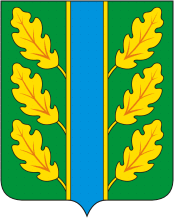 Периодическое печатное средство массовой информации«Вестник Дубровского района»Распространяется бесплатно.Подлежит распространению на территории Дубровского района.Порядковый номер выпуска:  № 4Дата выхода выпуска в свет: 05.03.2022 годаТираж:  22 экземплярар.п.ДубровкаСоучредителями периодического печатного средства массовой информации «Вестник Дубровского района» являются: Дубровский районный Совет народных депутатов и администрация Дубровского района.Редакцией периодического печатного средства массовой информации «Вестник Дубровского района» является администрация Дубровского района, которая также является его издателем и распространителем.        Адрес редакции, издателя, типографии: 242750, Брянская область, поселок Дубровка, ул. Победы, д 18.        Периодическое печатное средство массовой информации «Вестник Дубровского района является официальным периодическим печатным средством массовой информации, предназначенным для опубликования муниципальных правовых актов органов местного самоуправления Дубровского района, обсуждения проектов муниципальных правовых актов, доведения до сведения жителей Дубровского района иной официальной информации.        Главный редактор: Селюминова Н.В.Содержание:Раздел 1. «Правовые акты».1.1. Устав муниципального образования «Дубровский район». 1.2. Правовые акты, принимаемые на местном референдуме.1.3. Решения Дубровского районного Совета народных депутатов.1.4. Решения Дубровского поселкового Совета  народных депутатов1.5. Постановления и распоряжения администрации Дубровского района.1.6. Приказы Председателя контрольно- счетной палаты Дубровского района.Раздел 2. «Официальная информация».2.1. Отчеты о деятельности контрольно- счетной палаты Дубровского района.2.2.  Объявления о проведении публичных слушаний.2.3.  Муниципальные правовые акты, подлежащие обсуждению на публичных слушаниях.2.4. Иная официальная информацияРаздел 1. «Правовые акты».1.1. Устав муниципального образования «Дубровский район» – информация отсутствует.1.2. Правовые акты, принимаемые на местном референдуме – информация отсутствует.1.3. Решения Дубровского районного Совета народных депутатов.1.3.1.  Российская Федерация            БРЯНСКАЯ ОБЛАСТЬДУБРОВСКИЙ РАЙОННЫЙ СОВЕТ НАРОДНЫХ ДЕПУТАТОВР Е Ш Е Н И Еот   28. 02. 2022 года  № 199 - 7 р.п. ДубровкаОб охране общественного порядка                и обеспечению безопасности на территории Дубровского муниципального района, защите прав и законных интересов граждан от преступных посягательств, принимаемых мерах по обеспечению общественного доверия и поддержки граждан по итогам  2021 года             В соответствии с частью 3 статьи 8 Федерального закона от 07.02.2011 №3-ФЗ «О полиции», рассмотрев информацию начальника МО МВД России «Жуковский» полковника полиции Зарубина А.В. «Об охране общественного порядка и обеспечению безопасности на территории Дубровского муниципального района, защите прав и законных интересов граждан от преступных посягательств, принимаемых мерах по обеспечению общественного доверия и поддержки граждан по итогам 2021 года», Дубровский районный Совет народных депутатовРЕШИЛ:Информацию начальника МО МВД России «Жуковский» полковника полиции Зарубина А.В. «Об охране общественного порядка и обеспечению безопасности на территории Дубровского муниципального района, защите прав и законных интересов граждан от преступных посягательств, принимаемых мерах по обеспечению общественного доверия и поддержки граждан по итогам 2021 года» принять к сведению.Рекомендовать отделению полиции «Дубровское» уделять особое внимание выполнению  мероприятий, направленных на предупреждение и пресечение уголовно-наказуемых деяний, на устранение причин и условий, способствующих их совершению, вести целенаправленную работу по обеспечению общественного порядка на территории Дубровского муниципального района Брянской области.Настоящее Решение опубликовать в периодическом печатном средстве массовой информации «Вестник Дубровского района»  и  разместить  на сайте Дубровского муниципального района Брянской области в сети Интернет:  www.admdubrovka.ru.Глава муниципального образования«Дубровский район»                                                                              Г.А.Черняков3.2. Российская Федерация         БРЯНСКАЯ ОБЛАСТЬДУБРОВСКИЙ РАЙОННЫЙ СОВЕТ НАРОДНЫХ ДЕПУТАТОВР Е Ш Е Н И Еот  28. 02. 2022 года  № 200 - 7    р.п. ДубровкаО    работе     Дубровского     районногоСовета народных депутатов за 2021 год         В соответствии с частью 11.1 статьи 35 Федерального закона от 06.10.2003 г. №131-ФЗ «Об общих принципах организации местного самоуправления в Российской Федерации», Уставом дубровского муниципального района Брянской области, статьей 23 Регламента Дубровского районного Совета народных депутатов Дубровский районный Совет народных депутатовРЕШИЛ:  Отчет Главы муниципального образования «Дубровский район» Г.А.Чернякова о работе Дубровского районного Совета народных депутатов за 2021 год принять к сведению (прилагается).  Рекомендовать главе муниципального образования «Дубровский район», депутатам районного Совета народных депутатов:     - совершенствовать практику по реализации своих прав и полномочий по внесению и рассмотрению на заседаниях районного Совета народных депутатов  актуальных вопросов социально-экономической жизни района;     - продолжить работу по совершенствованию и приведению в соответствие с изменениями действующего законодательства нормативно-правовой базы районного Совета;     - активизировать работу депутатов со своими избирателями, информировать избирателей о работе районного Совета и своей депутатской деятельности, вести прием избирателей по личным вопросам, своевременно рассматривать обращения избирателей.  Настоящее Решение опубликовать в периодическом печатном средстве массовой информации «Вестник Дубровского района»  и  разместить  на  сайте Дубровского муниципального района Брянской области в сети Интернет:  www.admdubrovka.ru.Глава муниципального образования«Дубровский район»                                                                  Г.А.ЧерняковПриложение к решению Дубровского районногоСовета народных депутатовот _28.02.2022 г. № 200-7________Отчето работе Дубровского районного Совета народных депутатов за 2021 год.Дубровский районный Совет народных депутатов является представительным органом местного самоуправления Дубровского муниципального района Брянской области.  С 2006 года Дубровский районный Совет народных депутатов зарегистрирован в качестве юридического лица. Седьмой созыв районного Совета начал работу в сентябре 2019 года. Депутаты седьмого созыва были избраны населением Дубровского района на муниципальных выборах 8 сентября 2019 года сроком на 5 лет по смешанной избирательной системе: 10 депутатских мандатов были распределены  между списками кандидатов, выдвинутыми избирательными объединениями, пропорционально числу голосов избирателей, полученных каждым из списков кандидатов;10 депутатов были избраны по одномандатным избирательным округам по мажоритарной избирательной системе относительного большинства.        Количественных и персональных изменений в составе депутатского корпуса районного Совета в 2021 году не было. Из 20 избранных депутатов районного Совета  – 15 являются членами и сторонниками партии «Единая Россия»,  4 депутата – члены КПРФ и 1 депутат – член ЛДПР.Все депутаты осуществляют свои полномочия без отрыва от основной производственной или служебной деятельности, работают на общественных началах.  Федеральный закон «Об основных принципах организации местного самоуправления в Российской Федерации», а в соответствии с ним и Устав района, регламент Совета предусматривает возможность депутатов объединяться в депутатские объединения, депутатские фракции. В районном Совета  сформированы 2 фракции:фракция партии «ЕДИНАЯ РОССИЯ» - 15 депутатов;фракция КПРФ – 4 депутата.  Заседания фракции проводятся накануне заседаний районного Совета с обсуждением вопросов, касающихся работы фракции и районного Совета.          Деятельность Районного Совета организована в соответствии с Федеральным законом от 06.10.2003 г. № 131-ФЗ «Об общих принципах организации местного самоуправления в Российской Федерации». Организационно-правовое обеспечение деятельности Районного Совета осуществляется на основе  Устава Дубровского муниципального района,  Регламента  районного Совета депутатов,  плана работы, документов по делопроизводству.    Основной формой деятельности районного Совета народных депутатов являются заседания. Поэтому обеспечение кворума - одна из главных задач районного Совета. Участие в заседаниях – это основная обязанность депутата. С учётом того, что деятельность представительного органа является открытой, избиратели должны знать, как их избранники участвуют в нормотворческом процессе. Очередные заседания проводятся в соответствии планом работы Совета на соответствующий год.  В 2021 году проведено одиннадцать заседаний районного Совета.  Общий процент участия депутатов в работе заседаний районного Совета  в 2021 году составил 77,6%.  В районном Совете организованы три постоянные депутатские комиссии: - комиссия по вопросам социальной политики  председатель Романов Сергей Викторович;члены комиссии:  Василенко Константин НиколаевичСеменченко Александр Григорьевич Христофор Сергей АлексеевичИващенкова Валентина ЕфимовнаСавочкин Семен Николаевич- комиссия по бюджету и правовому регулированию  председатель Дудин Николай Николаевич;члены комиссии:Файфер Алексей ФедоровичПетранцов Семен МихайловичКозлов Николай МихайловичГусаров Алексей ВасильевичЦымбалюк Василий Васильевич- комиссия по вопросам экономического развития Дубровского района         председатель Сехин Александр Иванович;члены комиссии:Лукашова Валентина АфанасьевнаЧинина Валентина НиколаевнаПрудников Андрей ВикторовичМорозкин Дмитрий Анатольевич
Лучин Александр СергеевичВ практике работы районного Совета седьмого созыва было проведение совместных заседаний депутатских комиссий. Однако, в работе представительного органа в отчетом периоде имелось ряд особенностей.  В связи с необходимостью принятия мер по нераспространению коронавирусной инфекции COVID-19, в соответствии с Постановлением Правительства Брянской области от 17.03.2020 № 106-п «О введении режима повышенной готовности на территории Брянской области» было ограничено проведение заседаний комиссий, личных приемов граждан, встреч, массовых мероприятий.           Районный Совет по вопросам, отнесенным к его компетенции федеральными законами, законами Брянской области, Уставом Дубровского муниципального района  принимает правовые акты в форме решений.            В 2021 году рассмотрено и принято 74 решения.  Нормативные правовые акты районного Совета обнародовались путем опубликования их    в печатном средстве массовой информации «Вестник Дубровского района», также Решения райсовета размещались на официальном сайте Дубровского муниципального района в сети Интернет.           В рамках реализации Закона Брянской области «О порядке ведения регистра муниципальных нормативных правовых актов Брянской области», нормативные правовые акты Дубровского районного Совета народных депутатов направлялись в правовое управление Администрации Губернатора Брянской области и Правительства Брянской области для внесения их в регистр муниципальных нормативных правовых актов Брянской области.Анализ тематики решений, рассмотренных в 2021 году и принятых районным Советом народных депутатов                 Заслушивалась годовые отчеты по итогам работы:-   отделения полиции «Дубровское» (за  2020 год и за 1 полугодие 2021 года) -   контрольно-счётной палаты Дубровского района, - администрации района «Об итогах социально-экономического развития Дубровского района»,-   управления сельского хозяйства,-  Дубровского районного Совета народных депутатов.Приняты следующие нормативно-правовые акты в форме Порядков и Положений, а также о внесении изменений в ранее принятые ПоложенияОб утверждении Порядка выдвижения, внесения, обсуждения и рассмотрения инициативных проектов в Дубровском муниципальном районе Брянской области;Об утверждении Положения о порядке принятия решения о применении к депутату Дубровского районного Совета народных депутатов, главе муниципального образования «Дубровский район» мер ответственности, предусмотренных частью 7.3-1 статьи 40 Федерального закона «Об общих принципах организации местного самоуправления в Российской Федерации»;О внесении изменений в Порядок бесплатного предоставления гражданам, имеющим трех и более детей, в собственность земельных участков, находящихся в муниципальной собственности муниципального образования «Дубровский район», и земельных участков на территории муниципального образования «Дубровский район», государственная собственность на которые не разграничена, утвержденный решением Дубровского районного Совета народных депутатов от 28.08.2019г. № 521-6;О внесении изменений в Положение о порядке установления, выплаты и перерасчета пенсии за выслугу лет лицам, замещавшим должности муниципальной службы Дубровского района;О внесении изменений в Положение о порядке размещения сведений о доходах, расходах, об имуществе и обязательствах имущественного характера, представленных лицами, замещающими муниципальные должности    Дубровского района,     в информационно-телекоммуникационной сети «Интернет» на официальном сайте  муниципального образования «Дубровский район» и предоставления этих сведений  средствам   массовой информации  для  опубликования в связи с их запросами, утвержденное Решением Дубровского районного Совета народных депутатов от 30.01.2018 г. №376-6;Об утверждении Положения о согласовании и утверждении уставов казачьих обществ, создаваемых (действующих) на территории Дубровского муниципального района Брянской области;Об утверждении Положения о муниципальном земельном контроле в границах Дубровского муниципального района Брянской области;Об утверждении Положения о муниципальном контроле на автомобильном транспорте, городском наземном электрическом транспорте и в дорожном хозяйстве в границах населенных пунктов поселений, вне границ населенных пунктов в границах Дубровского муниципального района Брянской области;Об утверждении Положения о Контрольно-счётной палате Дубровского района в новой редакции; Об утверждении Положения об оплате труда и иных гарантиях лиц, замещающих муниципальные должности в Контрольно-счётной палате Дубровского района; Об утверждении Порядка предоставления муниципальных гарантий по инвестиционным проектам за счет средств бюджета Дубровского муниципального района Брянской области; О внесении изменений в Порядок составления, рассмотрения и утверждения проекта бюджета Дубровского муниципального района Брянской области, а также представления, рассмотрения и утверждения отчетности об исполнении бюджета Дубровского муниципального района Брянской области и его внешней проверке, утвержденный решением Дубровского районного Совета народных депутатов от 03.03.2015 № 74-6 (в редакции решения Дубровского районного Совета народных депутатов от 30.06.2020 № 81-7);Об утверждении Положения о муниципальном жилищном контроле на территории Дубровского муниципального района Брянской области; О внесении дополнений в Регламент Дубровского районного Совета народных депутатов, утвержденный Решением Дубровского районного Совета народных депутатов от 28.10.2005 г. №82.В июне  2021 года утверждался отчет об исполнении бюджета Дубровского муниципального района за 2020 год по доходам в сумме 305 556 288,23 рубля, по расходам в сумме 304 762 661,63 рублей с превышением доходов над расходов (профицит бюджета)  в сумме - 793626,60 рублей В отчетном периоде принято 4 решения о внесении изменений в бюджет Дубровского муниципального района на 2021 год. В декабре 2021 года депутатами районного Совета был принят бюджет Дубровского муниципального района Брянской области  на 2022 год и на плановый период 2023 и 2024 годов с основными характеристиками бюджета муниципального образования «Дубровский район» на 2022 год:прогнозируемый общий объем доходов бюджета Дубровского муниципального района Брянской области в сумме 358 879 557,83 рублей, в том числе налоговые и неналоговые доходы в сумме 102 314 000,00 рублей;общий  объем  расходов бюджета Дубровского муниципального района Брянской области в  сумме  358 879 557,83 рублей; прогнозируемый дефицит бюджета Дубровского муниципального района Брянской области в сумме 0,00 рублей;Расходы бюджета Дубровского муниципального района Брянской области состоят из расходов по четырем муниципальным программам:- «Реализация отдельных полномочий Дубровского муниципального района Брянской области (2022 - 2024 годы)», - «Развитие образования Дубровского муниципального района Брянской области (2022 - 2024 годы)»,  - «Развитие культуры и сохранение культурного  наследия Дубровского муниципального района Брянской области (2022 – 2024 годы)»,  - «Управление муниципальными финансами Дубровского муниципального района Брянской области (2022-2024 годы)».       Актом высшей юридической силы в системе муниципальных правовых актов района является Устав района, в который, по мере изменения действующего законодательства, вносятся изменения. Изменения в Устав района были внесены в апреле 2021 года, которые вступили в силу после  регистрации Управлением Министерства юстиции Российской Федерации по Брянской области 27 мая 2021 года и опубликования их в периодическом печатном средстве массовой информации «Вестник Дубровского района»     № 191  от 31.05.2021 года.        На заседаниях районного Совета рассмотрено 15 вопросов по распоряжению муниципальным имуществом. Был принят прогнозный план (программа) приватизации муниципального имущества на 2022 год.          Принято решение о передаче нежилых помещений на срок с 01.01.2022 по 31.12.2022 г. в безвозмездное пользование следующим учреждениям и организациям:ГКУ Брянской области «Дубровское районное управление сельского хозяйства»;Дубровская территориальная (районная) организация профсоюза работников агропромышленного комплекса Российской Федерации;ГКУ Брянской области «ОСЗН Дубровского района»;Брянское региональное отделение Всероссийской политической партии «ЕДИНАЯ РОССИЯ»;Управление записи актов гражданского состояния Брянкой области;Брянское региональное отделению Политической партии Либерально-демократической партии России;Государственная инспекция по надзору за техническим состоянием самоходных машин и других видов техники, аттракционов Брянской области;Федеральное казенное учреждение Уголовно-исполнительная инспекция Управление Федеральной службы исполнения наказаний по Брянской области;Дубровская районная общественная организация Всероссийского общества инвалидов;Сергеевская сельская администрация, Алешинская сельская администрация, Рябчинская сельская администрация, Рековичская сельская администрация;Дубровская районная общественная организация «Общество охотников и рыболовов» «Дубровское»; Брянская областная общественная организация (общество охотников и рыболовов);Брянская региональная общественная организация «Российский Союз ветеранов Афганистана»; Брянское областное отделение политической партии «Коммунистическая партия Российской Федерации»;Хуторское казачье общество «Дубровка» Брянского отдельского казачьего общества Войскового казачьего общества «Центральное казачье войско».Также районным Советом согласовывались прием в собственность и передача муниципального имущества, предоставление помещений в аренду. Районным Советом уделялось внимание вопросам образования. В целях социальной поддержки педагогических работников и работников культуры, депутатами райсовета принято решение о компенсации в размере 50% стоимости проезда до места работы и обратно работникам образования и культуры, работающим не по месту жительства. Заслушивалась информация об организации летнего отдыха, оздоровления и занятости детей, подростков и молодежи в период летних каникул. В соответствии с Положением об именных стипендиях Дубровского района из средств районного бюджета учащимся, проявившим выдающиеся способности, выплачивались именные стипендии.  Депутаты районного Совета приглашались на общешкольные мероприятия (День знаний, Последний звонок и др.), участвовали в проведении районных спортивных мероприятий.                          В 2021 году для обсуждения проектов муниципальных правовых актов проведено 11 заседаний публичных слушаний: 4 из них были назначены решениями районного Совета и 7 публичных слушаний назначены Постановлением  главы муниципального образования «Дубровский район».     Публичные слушания назначались по следующим вопросам: -    внесение изменений в Устав района; -   внесение изменений в схему функционального зонирования Генерального плана и Правила землепользования и застройки Дубровского городского поселения Дубровского муниципального района Брянской области;  - проекту годового отчета «Об исполнении бюджета Дубровского муниципального района Брянской области за 2020 года»;-   проекту бюджета Дубровского муниципального района Брянской области на 2022 год и на плановый период 2023 и 2024 годов.      Предложения, поступающие в ходе обсуждений, включались в итоговые документы публичных слушаний и учитывались при принятии решений.        В 2021 году, в  соответствии с Федеральным Законом №131-ФЗ «Об общих принципах организации местного самоуправления в Российской Федерации», от сельских и городского поселений были приняты на 2022 год муниципальным районом следующие полномочия по решению вопросов местного значения:1) обеспечение условий для развития на территории поселения физической культуры, школьного спорта и  массового спорта, организация проведения официальных физкультурно-оздоровительных и спортивных мероприятий поселения;2)  формирование архивных фондов поселения;3) организация и осуществление мероприятий по работе с детьми и молодежью в поселении;       4) установление размера платы граждан за жилые помещения для нанимателей жилых помещений по договорам социального найма, договорам найма жилых помещений муниципального и государственного жилищного фонда, собственников жилых помещений, которые не приняли решение о выборе способа управления многоквартирным домом, а также для собственников помещений в многоквартирных жилых домах, которые не приняли решение об установлении размера платы;       5) организация ритуальных услуг и содержание мест захоронения.      Также от сельских и городского поселений были приняты полномочия  по осуществлению внутреннего муниципального финансового контроля и по осуществлению внешнего муниципального финансового контроля.От Дубровского муниципального района в поселения района были переданы  следующие полномочия по решению вопросов местного значения:1) Организации в границах поселения электро-, тепло-, газо- и водоснабжения населения, водоотведения, снабжения населения топливом в пределах полномочий, установленных законодательством Российской Федерации;2) Обеспечения проживающих в  соответствующем поселении и нуждающихся в жилых помещениях малоимущих граждан жилыми помещениями, организации строительства и содержания муниципального жилищного фонда, создания условий для жилищного строительства, осуществления муниципального жилищного контроля, а также иных полномочий органов местного самоуправления в соответствии с жилищным законодательством.3) Сохранения, использования и популяризации объектов культурного наследия (памятников истории и культуры), находящихся в собственности поселения, охрана объектов культурного наследия (памятников истории и культуры) местного (муниципального) значения, расположенных на территории поселения,Администрацией Дубровского района были заключены соответствующие соглашения на 2022 год о приеме-передаче отдельных полномочий по решению вопросов местного значения с сельскими и городским поселениями Дубровского района с передачей соответствующих межбюджетных трансфертов.            Контроль за законностью при принятии правовых актов осуществлялся прокуратурой Дубровского района. Проекты муниципальных нормативных правовых актов до рассмотрения их на заседании районного Совета народных депутатов направлялись в прокуратуру, что давало возможность на стадии подготовки документа привести их в соответствие с законодательством. В течение 2021 года в  адрес Дубровского районного Совета народных депутатов  протестов прокурора не поступало, но в связи с поступлением протеста прокурора в конце декабря 2020 года, протест об устранении выявленных нарушений законодательства о противодействии коррупции был рассмотрен на заседании районного Совета в 2021 году, по результатам его рассмотрения к депутатам Романову С.В., Гусарову А.В., Козлову Н.М. приняты меры ответственности, предусмотренной частью 7.3-1 статьи 40 Федерального закона «Об общих принципах организации местного самоуправления в Российской Федерации» в виде предупреждения. В 2021 году поступило 2 представления прокурора района, которые рассмотрены на заседаниях районного Совета, приняты соответствующие меры по устранению выявленных нарушений,  лица, виновные в допущенных нарушениях, привлечены к дисциплинарной ответственности.  За отчетный период поступило 2 замечания прокуратуры Дубровского района на проекты нормативных актов Дубровского районного Совета народных депутатов, данные замечания были учтены депутатами при принятии решений.              За отчетный период в рамках выполнения мероприятий по профилактике и предупреждению коррупции, в том числе в целях реализации Федерального закона  «О противодействии коррупции», депутатами Дубровского районного Совета народных депутатов в администрацию Губернатора Брянской области и Правительства Брянской области были своевременно представлены сведения о доходах, расходах, об имуществе и обязательствах имущественного характера за 2020 год. Данные сведения, в установленном объеме, были размещены на сайте Дубровского муниципального района.       В Дубровском районном Совете народных депутатов был организован прием граждан по личным вопросам. Глава муниципального образования «Дубровский район» Черняков Г.А. проводил прием граждан ежемесячно, каждый первый понедельник месяца. Депутаты районного Совета, согласно утвержденному графику, вели еженедельный прием граждан  по средам. В связи с необходимостью принятия мер по нераспространению коронавирусной инфекции COVID-19 личные приемы граждан были ограничены.За период 2021 года к Главе муниципального образования «Дубровский район» обратились на личный прием 26 граждан Дубровского района. Из общего количества рассмотренных обращений наибольшее количество вопросов связанно с жилищно-коммунальным хозяйством, благоустройством  - 14 обращений,  социальные вопросы – 6 обращения, личные вопросы – 6 обращений. 76% обращений решены положительно, по остальным даны соответствующие разъяснения. Одной из форм, используемых депутатами районного Совета в работе, является направление  в адрес руководителей организаций и предприятий, администрации района запросов о предоставлении информации или даче разъяснений, выявленных в ходе личных встреч с избирателями, их письменных и устных обращений.               В 2021 году была проведена определенная работа по выполнению наказов избирателей, принятых к исполнению на период седьмого созыва Дубровского районного Совета народных депутатов. Выполнение наказов за 2020-2021 годыАлешинское сельское поселение1. Ремонт Алешинского сельского Дома культуры (ремонт кровли, замена окон) В 2020 году произведен ремонт Дома культуры на сумму 1 млн. 064 тыс. руб. (Заменены окна, двери, произведен капитальный ремонт фойе, отреставрирован фасад здания и балкон). В плане на 2022 год – текущий ремонт по программе «Культура малой Родины».2. Капитальный ремонт автодороги Брянск-Смоленск-Жабово. (1,850 км) Выполнен в 2021 году.Пеклинское сельское поселение1. Реконструкция системы водоснабжения  в д. Пеклино.В плане на 2022 год - реконструкция системы водоснабжения, насосная станция производительностью 16 куб.м/час. (Стоимость инвестиционного проекта - 3 млн. 592 тыс. 715,91руб.).2. Подсыпка и грейдирование дорог в поселении 2020-2024 г.г. Подсыпка и грейдирование дорог в сельских и городском поселениях района - выполняется ежегодно. Рековичское сельское поселение1. Размещение и обустройство  автобусной остановки с разворотной площадкой в д.Вязовск. 2020-2024 г.г.  Выполнено частично: Остановка установлена. Вопрос по разворотной площадке будет решаться.2. Капитальный ремонт автодороги Дубровка-Вязовск (от моста до поворота на с.Голубея). Ремонт автодороги выполнен в течение 2020 и 2021 годов.3. Реконструкция системы водоснабжения в д.Зимницкая Слобода.На 2022 год из областного бюджета выделены средства в размере 470 тыс. руб. В настоящее время производится государственная экспертиза по объекту.4. Подсыпка и грейдирование дорог в поселении 2020-2024 г.г.  – Выполняется ежегодно.Рябчинское сельское поселение1. Реконструкция системы водоснабжения  в п.Серпеевский 2020-2024 г.г.  В плане на 2022 год реконструкция сети, насосная станция производительностью 10 куб.м/час. (стоимость инвестиционного проекта -    3 млн. 639 тыс. 836,35 руб.).2. Капитальный ремонт автодороги Брянск-Смоленск-Серпеевский – 6 км. Выполнен в 2021 году.3. Подсыпка и грейдирование дорог в поселении, 2020-2024 г.г. -Выполняется ежегодно.Сергеевское сельское поселениеРемонт автомобильной дороги Брянск-Смоленск-Сергеевка-Будвенец (до д.Афонино) – 4 км.Выполнен.2.  Подсыпка и грейдирование дорог в поселении - Выполняется ежегодно.3. Ремонт автомобильной дороги Сергеевка- Алешинка.Выполнен в 2021 году.Сещинское сельское поселение1. Ремонт детского сада «Солнышко».Из областного бюджета выделено 12 млн. 280 тыс. 413, 80 руб. С декабря 2021 года ведётся капитальный ремонт здания детского сада. 2. Строительство автодороги по ул.Советская п.Сеща.Выполнен в 2021 году.3.  Подсыпка и грейдирование дорог в поселении. Выполняется ежегодно.Дубровское городское поселение1. Продолжение благоустройства парка в п.Дубровка по ул.Фокина.  В 2020 году в рамках проекта «Решаем вместе» в парке п.Дубровка установлена хоккейная коробка и трибуны. Приобретены уличные спортивные комплексы, качели и резиновая плитка для спортивной площадки, которые установлены весной 2021 года. Также выполнены работы по устройству тротуаров и наружному освещению в парке п.Дубровка. В 2021 году  продолжено благоустройство территории парка, в рамках реализации федерального проекта «Современная городская среда»           (3 051 160,71 руб.) выполнено устройство площадки перед сценой, устройство дорожек, МАФ, произведен ремонт сцены.2. Благоустройство дворовых территорий во 2-ом микрорайоне п.Дубровка.  Выполнен в 2020 году. В рамках участия в проекте «Формирование современной городской среды на 2018-2024 годы» в п.Дубровка благоустроены дворовые территории во 2-ом Микрорайоне д.7, д.20, д.21, д.24. Новое асфальтное покрытие перед входами в подъезды, установлены лавочки, урны, на фасадах домов установлены светодиодные светильники, на дворовых территориях обустроены места для парковки.4. Ремонт  в п.Дубровка улиц: Победы, Первомайская, Баранова, 324 Дивизии, а также ул.Драгунского с обустройством тротуаров и освещением. 2020-2021г.г.  Выполнен в 2020 году. Произведен ремонт  в п.Дубровка улиц: Победы, Первомайская, Баранова, 324 Дивизии, а также ул.Драгунского с обустройством тротуаров и освещением. 5. Ремонт дороги по улицам п.Дубровка: 60 лет Октября, Красная, Кирова, Журавлева, Новосветская. 2021-2024 г.г.В 2021 году выполнен ремонт дороги по улицам п.Дубровка: 60 лет Октября, Красная, Кирова, ул.Журавлева. Ремонт дороги по ул.Новосветская запланирован на 2022 год (ПСД находится на экспертизе), также планируется асфальтирование ул.Лермонтова и ул.Тургенева. 6. Капитальный ремонт домов №42, №31, №37 в 1-ом микрорайоне п.Дубровка и д.1а по ул.Сельхозтехника в п.Дубровка 2020-2022 г.г.В 2020 году был произведен капитальный ремонт кровли многоквартирных домов в п.Дубровка по ул.Сельхозтехника д.1А  и д.№42 1-микрорайон на сумму 2969967 руб.В 2021 году произведен капитальный ремонт кровли дома №37 в 1-ом микрорайоне п.Дубровка на сумму 4 005 566,16 руб.На 2022 год запланирован капитальный ремонт кровли многоквартирного дома по адресу: п.Дубровка, дом №31 на сумму 5 438 325,82.7. Рекультивация земельного участка, который ранее использовался для свалки ТБО 2021-2024 г.г. В настоящее время разработана проектно-сметная документация, получены положительные заключения  экспертной комиссии государственной экологической экспертизы проектной документации «Рекультивация земельного участка с кадастровым номером 32:05:210103:110 и ликвидации на нем несанкционированной свалки ТБО», утвержденной  приказом от 23.10.2020 № 513-ЗЭ, а также проверки сметной стоимости проектной документации «Рекультивация земельного участка с кадастровым номером 32:05:210103:110 и ликвидации на нем несанкционированной свалки ТБО», утвержденной приказом от 25.11.2021 № ПС-32-1-1390-21.Приказом  МПР РФ от 25.09.2018 № 458  объект  внесен в информационную базу государственного реестра объектов накопленного вреда окружающей среде (ГРОНВОС).    Администрация Дубровского района направила обращение в Департамент природных ресурсов и экологии Брянской области о включении объекта рекультивации - земельного участка с кадастровым номером 32:05:210103:110 и ликвидации на нем несанкционированной свалки ТБО, площадью  29500 кв. м. по адресу: Брянская область, Дубровский район, 11 км  автодороги «Брянск-Смоленск» - «Дубровка – Рогнедино» в федеральную программу по рекультивации несанкционированных свалок.           Из 32 наказов, принятых на 2020-2024 годы, выполнено 15 наказов, что составляет 46,8% исполнения, 7 наказов выполнены частично – 21,9 %. Заседания  районного Совета проводились  открыто, с  обязательным  участием  в  них  Главы администрации района, заместителей главы администрации района, с  приглашением  руководителей  структурных  подразделений  администрации  района, руководителей  учреждений, предприятий, организаций, расположенных  на  территории  района, глав  поселений,   прокурора района, начальника отдела полиции «Дубровское».  Ход  заседаний  освещался в течение года редакцией  газеты  «Знамя труда».        Хочется отметить, что в нынешнем составе районного Совета работают люди, которые знают и понимают насущные проблемы жителей района и в своей повседневной деятельности стремятся приносить максимальную пользу. Депутатами районного Совета оказывалась спонсорская помощь на организацию подписки на периодические издания, на организацию и проведение новогодних праздников в школах, детских садах.Я думаю, что у нас с вами хватит образованности, компетентности, терпения и выдержки, чтобы достойно решать вопросы, в соответствии с теми полномочиями, которые имеют депутаты районного Совета. Наша задача – сделать все от нас зависящее для создания условий по социально-экономическому развитию Дубровского  района. 1.3.3.	Российская Федерация             БРЯНСКАЯ ОБЛАСТЬДУБРОВСКИЙ РАЙОННЫЙ СОВЕТ НАРОДНЫХ ДЕПУТАТОВР Е Ш Е Н И Еот  28. 02. 2022 г. №  203 - 7                                                                                                     п. ДубровкаО назначении на должность председателя Контрольно-счётной палаты Дубровского районаВ соответствии с Федеральным законом от 07.02.2011 № 6-ФЗ «Об общих принципах организации и деятельности контрольно-счетных органов субъектов Российской Федерации и муниципальных образований», законами Брянской области от 16.11.2007 №156-З «О муниципальной службе в Брянской области», от 01.08.2014 №54-З «Об отдельных вопросах статуса лиц, замещающих государственные должности Брянской области и муниципальные должности», Уставом Дубровского муниципального района Брянской области, принятым Постановлением Дубровского районного Совета народных депутатов от 28.07.2005 №68, Положением о Контрольно-счётной палате Дубровского района, утвержденным решением Дубровского районного Совета народных депутатов от 29.10.2021 № 175-7, рассмотрев предложение главы муниципального образования «Дубровский район» по кандидатуре на должность председателя Контрольно-счётной палаты Дубровского района,Дубровский районный Совет народных депутатов         РЕШИЛ:Назначить на муниципальную должность председателя Контрольно-счётной палаты Дубровского района Ромакину Ольгу Вячеславовну  с 1 марта 2022 года сроком на пять лет.Настоящее решение вступает в силу с 1 марта 2022 года.Опубликовать настоящее решение в периодическом печатном средстве массовой информации «Вестник Дубровского района» и разместить на сайте Дубровского муниципального района Брянской области в сети Интернет (www.admdubrovka.ru). Глава муниципального образования «Дубровский район»                                                                         Г.А.Черняков 1.3.4.Российская ФедерацияБРЯНСКАЯ ОБЛАСТЬДУБРОВСКИЙ РАЙОННЫЙ СОВЕТ НАРОДНЫХ ДЕПУТАТОВР Е Ш Е Н И Еот   28. 02. 2022 года  № 205 - 7   р.п. ДубровкаОб  утверждении границ прилегающихк организациям, объектам, многоквартирным домам территорий, на которых не допускается розничная продажа алкогольной продукции и розничная продажа алкогольной продукциипри оказании услуг общественного питанияна территории Дубровского муниципального района Брянской области            В соответствии с  Федеральным Законом РФ от 22.11.1995г № 171-ФЗ (ред. от 22.12.2020г) «О государственном регулировании производства и оборота этилового спирта, алкогольной и спиртосодержащей продукции и об ограничении потребления(распития) алкогольной продукции», Федеральным Законом от 06.10.2003г  № 131-ФЗ «Об  общих принципах организации  местного самоуправления в Российской Федерации»,  постановлением Правительства РФ от 23.12.2020г № 2220 «Об утверждении Правил  определения органами  местного самоуправления границ прилегающих  территорий, на которых не допускается розничная продажа алкогольной продукции и розничная продажа алкогольной продукции при оказании услуг общественного питания», с учётом результатов общественного обсуждения Дубровский районный Совет народных депутатов РЕШИЛ:            1. Утвердить границы прилегающих к организациям, объектам, многоквартирным домам территорий, на которых не допускается розничная продажа алкогольной продукции и розничная продажа алкогольной продукции при оказании услуг общественного питания(приложение № 1).            2. Администрации Дубровского района утвердить перечень организаций,  объектов, многоквартирных домов Дубровского района, на прилегающих территориях к которым не допускается розничная продажа алкогольной продукции  и розничная продажа алкогольной продукции при оказании услуг общественного питания.            3. Решение Дубровского районного Совета народных депутатов от 23.05.2013  № 54 «Об утверждении минимального значения расстояния при определении границ прилегающих территорий, на которых не допускается розничная продажа алкогольной продукции» признать утратившим силу.            4. Настоящее решение опубликовать в периодическом печатном средстве массовой информации «Вестник Дубровского района» и разместить на сайте Дубровского муниципального района Брянской области в сети «Интернет».            5. Решение вступает в силу с момента его официального опубликования.Глава муниципального образования«Дубровский район»                                                                        Г.А.Черняков1.3.5.Российская ФедерацияБРЯНСКАЯ ОБЛАСТЬДУБРОВСКИЙ РАЙОННЫЙ СОВЕТ НАРОДНЫХ ДЕПУТАТОВР Е Ш Е Н И Еот   28. 02. 2022 года  № 208 - 7    р.п. ДубровкаОб утверждении Ключевых и Индикативных  показателей осуществления муниципального земельного контроля в границах Дубровского муниципального района Брянской областиВ соответствии со ст. 30 Федерального закона от 31.07.2020 N 248-ФЗ "О государственном контроле (надзоре) и муниципальном контроле в Российской Федерации",Дубровский районный Совет народных депутатов          РЕШИЛ:Утвердить Ключевые показатели осуществления муниципального земельного контроля в границах Дубровского муниципального района Брянской области согласно приложению №1.Утвердить Индикативные показатели осуществления муниципального земельного контроля в границах Дубровского муниципального района Брянской области согласно приложению №2.Решение вступает в силу с 01 марта 2022 года.Опубликовать настоящее решение в периодическом печатном средстве массовой информации «Вестник Дубровского района» и разместить на сайте Дубровский муниципального района Брянской области в сети Интернет (www.admdubrovka.ru). Глава муниципального образования«Дубровский район»                                                                               Г.А. Черняков     КЛЮЧЕВЫЕ ПОКАЗАТЕЛИосуществления муниципального земельного контроля в границах Дубровского муниципального района Брянской области и их целевые значенияИНДИКАТИВНЫЕ ПОКАЗАТЕЛИ осуществления муниципального земельного контроля в границах Дубровского муниципального района Брянской областиколичество плановых контрольных мероприятий, проведенных за отчетный период;количество внеплановых контрольных мероприятий, проведенных за отчетный период;количество внеплановых контрольных мероприятий, проведенных за отчетный период на основании выявления соответствия объекта контроля параметрам, утвержденным индикаторами риска нарушения обязательных требований, или отклонения объекта контроля от таких параметров, за отчетный период;общее количество контрольных мероприятий с взаимодействием, проведенных за отчетный период;количество контрольных мероприятий с взаимодействием по каждому виду КНМ, проведенных за отчетный период;количество контрольных мероприятий, проведенных с использованием средств дистанционного взаимодействия, за отчетный период;количество обязательных профилактических визитов, проведенных за отчетный период;количество предостережений о недопустимости нарушения обязательных требований, объявленных за отчетный период;количество контрольных мероприятий, по результатам которых выявлены нарушения обязательных требований, за отчетный период; количество контрольных мероприятий, по итогам которых возбуждены дела об административных правонарушениях, за отчетный период; сумма административных штрафов, наложенных по результатам контрольных (надзорных) мероприятий, за отчетный период; количество направленных в органы прокуратуры заявлений о согласовании проведения контрольных (надзорных) мероприятий, за отчетный период; количество направленных в органы прокуратуры заявлений о согласовании проведения контрольных (надзорных) мероприятий, по которым органами прокуратуры отказано в согласовании, за отчетный период; общее количество учтенных объектов контроля на конец отчетного периода;количество учтенных объектов контроля, отнесенных к категориям риска, по каждой из категорий риска, на конец отчетного периода; количество учтенных контролируемых лиц на конец отчетного периода;количество учтенных контролируемых лиц, в отношении которых проведены контрольные мероприятия, за отчетный период; общее количество жалоб, поданных контролируемыми лицами в досудебном порядке за отчетный период;количество жалоб, в отношении которых контрольным органом был нарушен срок рассмотрения, за отчетный период;количество жалоб, поданных контролируемыми лицами в досудебном порядке, по итогам рассмотрения которых принято решение о полной либо частичной отмене решения контрольного органа либо о признании действий (бездействий) должностных лиц контрольных органов недействительными, за отчетный период;количество исковых заявлений об оспаривании решений, действий (бездействий) должностных лиц контрольных органов, направленных контролируемыми лицами в судебном порядке, за отчетный период;количество исковых заявлений об оспаривании решений, действий (бездействий) должностных лиц контрольных органов, направленных контролируемыми лицами в судебном порядке, по которым принято решение 
об удовлетворении заявленных требований, за отчетный период;количество контрольных мероприятий, проведенных с грубым нарушением требований к организации и осуществлению государственного контроля и результаты которых были признаны недействительными 
и (или) отменены, за отчетный период. 1.3.6.Российская ФедерацияБРЯНСКАЯ ОБЛАСТЬДУБРОВСКИЙ РАЙОННЫЙ СОВЕТ НАРОДНЫХ ДЕПУТАТОВР Е Ш Е Н И Еот   28. 02. 2022 года  №  209 - 7   р.п. ДубровкаОб утверждении Ключевых и Индикативных  показателей осуществления муниципального жилищного контроля на территории Дубровского муниципального района Брянской областиВ соответствии со ст. 30 Федерального закона от 31.07.2020 N 248-ФЗ "О государственном контроле (надзоре) и муниципальном контроле в Российской Федерации",Дубровский районный Совет народных депутатов          РЕШИЛ:Утвердить Ключевые показатели осуществления муниципального жилищного контроля на территории Дубровского муниципального района Брянской области согласно приложению №1.Утвердить Индикативные показатели осуществления муниципального жилищного контроля на территории Дубровского муниципального района Брянской области согласно приложению №2.Решение вступает в силу с 01 марта 2022 года.Опубликовать настоящее решение в периодическом печатном средстве массовой информации «Вестник Дубровского района» и разместить на сайте Дубровский муниципального района Брянской области в сети Интернет (www.admdubrovka.ru). Глава муниципального образования«Дубровский район»                                                                               Г.А. Черняков                                             КЛЮЧЕВЫЕ ПОКАЗАТЕЛИосуществления муниципального жилищного контроля на территории Дубровского муниципального района Брянской области и их целевые значенияИНДИКАТИВНЫЕ ПОКАЗАТЕЛИ осуществления муниципального жилищного контроля на территории Дубровского муниципального района Брянской области количество плановых контрольных мероприятий, проведенных за отчетный период;количество внеплановых контрольных мероприятий, проведенных за отчетный период;количество внеплановых контрольных мероприятий, проведенных за отчетный период на основании выявления соответствия объекта контроля параметрам, утвержденным индикаторами риска нарушения обязательных требований, или отклонения объекта контроля от таких параметров, за отчетный период;общее количество контрольных мероприятий взаимодействием, проведенных за отчетный период;количество контрольных мероприятий с взаимодействием по каждому виду КНМ, проведенных за отчетный период;количество контрольных мероприятий, проведенных с использованием средств дистанционного взаимодействия, за отчетный период;количество обязательных профилактических визитов, проведенных за отчетный период;количество предостережений о недопустимости нарушения обязательных требований, объявленных за отчетный период;количество контрольных мероприятий, по результатам которых выявлены нарушения обязательных требований, за отчетный период; количество контрольных мероприятий, по итогам которых возбуждены дела об административных правонарушениях, за отчетный период; сумма административных штрафов, наложенных по результатам контрольных (надзорных) мероприятий, за отчетный период; количество направленных в органы прокуратуры заявлений о согласовании проведения контрольных (надзорных) мероприятий, за отчетный период; количество направленных в органы прокуратуры заявлений о согласовании проведения контрольных (надзорных) мероприятий, по которым органами прокуратуры отказано в согласовании, за отчетный период; общее количество учтенных объектов контроля на конец отчетного периода;количество учтенных объектов контроля, отнесенных к категориям риска, по каждой из категорий риска, на конец отчетного периода; количество учтенных контролируемых лиц на конец отчетного периода;количество учтенных контролируемых лиц, в отношении которых проведены контрольные мероприятия, за отчетный период; общее количество жалоб, поданных контролируемыми лицами в досудебном порядке за отчетный период;количество жалоб, в отношении которых контрольным органом был нарушен срок рассмотрения, за отчетный период;количество жалоб, поданных контролируемыми лицами в досудебном порядке, по итогам рассмотрения которых принято решение о полной либо частичной отмене решения контрольного органа либо о признании действий (бездействий) должностных лиц контрольных органов недействительными, за отчетный период;количество исковых заявлений об оспаривании решений, действий (бездействий) должностных лиц контрольных органов, направленных контролируемыми лицами в судебном порядке, за отчетный период;количество исковых заявлений об оспаривании решений, действий (бездействий) должностных лиц контрольных органов, направленных контролируемыми лицами в судебном порядке, по которым принято решение 
об удовлетворении заявленных требований, за отчетный период;количество контрольных мероприятий, проведенных с грубым нарушением требований к организации и осуществлению государственного контроля и результаты которых были признаны недействительными 
и (или) отменены, за отчетный период. 1.3.7.Российская ФедерацияБРЯНСКАЯ ОБЛАСТЬДУБРОВСКИЙ РАЙОННЫЙ СОВЕТ НАРОДНЫХ ДЕПУТАТОВР Е Ш Е Н И Еот   28. 02. 2022 года  № 210 - 7    р.п. ДубровкаОб утверждении   Ключевых   и   Индикативныхпоказателей    осуществления   муниципальногоконтроля      на      автомобильном      транспорте,городском наземном электрическом  транспорте и в дорожном хозяйстве в границах  населенных пунктов   поселений, вне границ населенных пунктов в границах Дубровского муниципального    района   Брянской     областиВ соответствии со ст. 30 Федерального закона от 31.07.2020 N 248-ФЗ "О государственном контроле (надзоре) и муниципальном контроле в Российской Федерации",Дубровский районный Совет народных депутатов          РЕШИЛ:Утвердить Ключевые показатели осуществления муниципального контроля на      автомобильном      транспорте, городском наземном электрическом  транспорте и в дорожном хозяйстве в границах населенных пунктов поселений, вне границ населенных пунктов   в границах Дубровского муниципального    района   Брянской     области  согласно приложению №1.Утвердить Индикативные показатели осуществления муниципального контроля на автомобильном транспорте, городском наземном электрическом  транспорте и в дорожном хозяйстве в границах населенных пунктов поселений, вне границ населенных пунктов   в границах Дубровского муниципального    района   Брянской     области  согласно приложению №2.Решение вступает в силу с 01 марта 2022 года.Опубликовать настоящее решение в периодическом печатном средстве массовой информации «Вестник Дубровского района» и разместить на сайте Дубровский муниципального района Брянской области в сети Интернет (www.admdubrovka.ru). Глава муниципального образования«Дубровский район»                                                                       Г.А.ЧерняковКЛЮЧЕВЫЕ ПОКАЗАТЕЛИосуществления муниципального контроля на автомобильном транспорте, городском наземном электрическом транспорте и в дорожном хозяйстве в границах населенных пунктов поселений, вне границ населенных пунктов в границах Дубровского муниципального района Брянской области и их целевые значенияИНДИКАТИВНЫЕ ПОКАЗАТЕЛИ осуществления муниципального контроля на автомобильном транспорте, городском наземном электрическом транспорте и в дорожном хозяйстве в границах населенных пунктов поселений, вне границ населенных пунктов в границах Дубровского муниципального района Брянской области количество плановых контрольных мероприятий, проведенных за отчетный период;количество внеплановых контрольных мероприятий, проведенных за отчетный период;количество внеплановых контрольных мероприятий, проведенных за отчетный период на основании выявления соответствия объекта контроля параметрам, утвержденным индикаторами риска нарушения обязательных требований, или отклонения объекта контроля от таких параметров, за отчетный период;общее количество контрольных мероприятий с взаимодействием, проведенных за отчетный период;количество контрольных мероприятий с взаимодействием по каждому виду КНМ, проведенных за отчетный период;количество контрольных мероприятий, проведенных с использованием средств дистанционного взаимодействия, за отчетный период;количество обязательных профилактических визитов, проведенных за отчетный период;количество предостережений о недопустимости нарушения обязательных требований, объявленных за отчетный период;количество контрольных мероприятий, по результатам которых выявлены нарушения обязательных требований, за отчетный период; количество контрольных мероприятий, по итогам которых возбуждены дела об административных правонарушениях, за отчетный период; сумма административных штрафов, наложенных по результатам контрольных (надзорных) мероприятий, за отчетный период; количество направленных в органы прокуратуры заявлений о согласовании проведения контрольных (надзорных) мероприятий, за отчетный период; количество направленных в органы прокуратуры заявлений о согласовании проведения контрольных (надзорных) мероприятий, по которым органами прокуратуры отказано в согласовании, за отчетный период; общее количество учтенных объектов контроля на конец отчетного периода;количество учтенных объектов контроля, отнесенных к категориям риска, по каждой из категорий риска, на конец отчетного периода; количество учтенных контролируемых лиц на конец отчетного периода;количество учтенных контролируемых лиц, в отношении которых проведены контрольные мероприятия, за отчетный период; общее количество жалоб, поданных контролируемыми лицам в досудебном порядке за отчетный период;количество жалоб, в отношении которых контрольным органом был нарушен срок рассмотрения, за отчетный период;количество жалоб, поданных контролируемыми лицами в досудебном порядке, по итогам рассмотрения которых принято решение о полной/частичной отмене решения контрольного органа либо о признании действий (бездействий) должностных лиц контрольных органов недействительными, за отчетный период;количество исковых заявлений об оспаривании решений, действий (бездействий) должностных лиц контрольных органов, направленных контролируемыми лицами в судебном порядке, за отчетный период;количество исковых заявлений об оспаривании решений, действий (бездействий) должностных лиц контрольных органов, направленных контролируемыми лицами в судебном порядке, по которым принято решение 
об удовлетворении заявленных требований, за отчетный период;количество контрольных мероприятий, проведенных с грубым нарушением требований к организации и осуществлению государственного контроля и результаты которых были признаны недействительными 
и (или) отменены, за отчетный период. 1.3.8. Российская Федерация         БРЯНСКАЯ ОБЛАСТЬДУБРОВСКИЙ РАЙОННЫЙ СОВЕТ НАРОДНЫХ ДЕПУТАТОВР Е Ш Е Н И Еот 28.02.2022 года № 211-7р.п. ДубровкаО внесении изменений в схему функционального зонирования Генерального плана и Правила землепользования и застройки Сещинского сельского  поселения Дубровского района Брянской области           В соответствии с Федеральным законом от 06.10.2003 г. №131-ФЗ "Об общих принципах организации местного самоуправления в Российской Федерации", Градостроительным Кодексом Российской Федерации, Уставом Дубровского муниципального района Брянской области, рассмотрев итоговый документ публичных слушаний от 17.01.2022 г., учитывая заключение комиссии по подготовке проектов Правил землепользования и застройки Дубровского городского и сельских поселений Дубровского района Брянской области от 19.01.2022 г..Дубровский районный Совет народных депутатовРЕШИЛ:        1.   Внести изменения в схему функционального зонирования Генерального плана и Правила землепользования и застройки Сещинского сельского поселения Дубровского района Брянской области утвержденные решением Сещинского сельского Совета народных депутатов от 27.12.2019 г. № 41 и № 42:      - Путем изменения функциональной зоны- П1-1 Производственная зона с размещением предприятий V класса опасности и отнесение территории площадью 10196 м² с кадастровым номером 32:05:0081402:988, расположенная по адресу: Российская Федерация, Брянская область, Дубровский муниципальный район, Сещинское сельское поселение, п. Сеща, ул. Гагарина, з/у 7/1 - на функциональную зону (Ж1) зона застройки жилыми домами, для ведения личного подсобного хозяйства (код вида 2.2).      2.  Решение вступает в силу с момента опубликования.      3. Опубликовать настоящее Решение в периодическом печатном средстве массовой информации «Вестник Дубровского района» и  разместить  на сайте Дубровского муниципального района Брянской области в сети Интернет:  www.admdubrovka.ru.Глава муниципального образования «Дубровский район»                                                                                   Г.А.Черняков 1.4. Решения Дубровского поселкового Совета  народных депутатов -  информация отсутствует.1.5. Постановления и распоряжения администрации Дубровского  района.1.5.1. РОССИЙСКАЯ ФЕДЕРАЦИЯ     БРЯНСКАЯ ОБЛАСТЬАДМИНИСТРАЦИЯ ДУБРОВСКОГО РАЙОНАПОСТАНОВЛЕНИЕОт 26.01.2022г.                                                                                             №38  р.п. Дубровка     О внесении изменений в краткосрочный (2020-2022 годы)      план реализации региональной программы      «Проведение капитального ремонта общего имущества      многоквартирных домов на территории Брянской области»      (2014-2043 годы) на территории Дубровского городского     поселения Дубровского муниципального района, утвержденный      постановлением администрации Дубровского района     №158 от 07.03.2019г.                В соответствии со статьей 168 Жилищного кодекса Российской Федерации, Федеральным законом от 21 июля 2007 года   № 185-ФЗ «О Фонде содействия реформированию жилищно-коммунального хозяйства», Законом Брянской области от  11 июня 2013 года № 40-З «Об организации проведения капитального ремонта общего имущества в многоквартирных домах, расположенных на территории Брянской области» в целях уточнения планируемых видов услуг и (или) работ по капитальному ремонту общего имущества в многоквартирных домах, определения видов и объема государственной поддержки капитального ремонта     ПОСТАНОВЛЯЮ: 1. Внести  в  краткосрочный (2020-2022 годы)   план  реализации  региональной программы «Проведение капитального ремонта общего имущества многоквартирных домов  на  территории  Брянской области»  (2014-2043 годы)  на  территории Дубровского городского поселения Дубровского муниципального района, утвержденный постановлением администрации Дубровского района №158 от 07.03.2019г. (в редакции постановления №846 от 20.11.2019г., №42 от 27.01.2021г., №336 от 28.06.2021г., №399 от 27.07.2021г., №611 от 22.11.2021г.) следующие изменения:1.1. Изложить краткосрочный (2020-2022 годы) план реализации региональной программы «Проведение капитального ремонта общего имущества многоквартирных домов на территории Брянской области» (2014-2043 годы) на территории Дубровского городского поселения Дубровского муниципального района  в новой редакции, согласно  приложению 1.2. Настоящее постановление опубликовать в периодическом печатном средстве массовой информации «Вестник Дубровского района» и разместить на сайте Дубровского муниципального района Брянской области в сети Интернет.3. Данное постановление вступает в силу с момента его официального опубликования.4. Контроль за исполнением настоящего постановления возложить на заместителя главы администрации Дубровского района по городскому и жилищно-коммунальному хозяйству Самохина И. В.Глава администрации  Дубровского района                                                                            И. А. Шевелёв                                       Приложение 1                                  к Постановлению 
                                                                                администрации Дубровского района
                                                                                                           от  26.01.2022г.  № 38КРАТКОСРОЧНЫЙ (2020-2022 годов) план реализации региональной программы «Проведение капитального ремонта общего имущества многоквартирных домов  на территории Брянской области»  (2014 - 2043 годы) на территории Дубровского городского поселения Дубровского муниципального района1.Целевые показатели и ожидаемые итоги реализации краткосрочного планаЦелями краткосрочного (2020-2022 годов) плана реализации региональной программы «Проведение капитального ремонта общего имущества многоквартирных домов  на территории Брянской области»  (2014 - 2043 годы) на территории Дубровского городского поселения Дубровского муниципального района далее - краткосрочный план) являются конкретизация сроков проведения капитального ремонта общего имущества в многоквартирных домах, уточнение планируемых видов услуг и (или) работ по капитальному ремонту, определение видов и объема государственной поддержки, муниципальной поддержки капитального ремонта.Задачи краткосрочного плана:  - создание благоприятных условий проживания граждан в многоквартирных домах, включенных в краткосрочный план;  - информирование населения о сроках проведения и объемах работ по капитальному ремонту общего имущества в многоквартирных домах, включенных в краткосрочный план;  - снижение величины физического износа элементов зданий многоквартирных домов.Ожидаемым итогом реализации краткосрочного плана является проведение капитального ремонта 4 многоквартирных домов общей площадью 3008,80 кв. м.Планируемые показатели выполнения работ по капитальному ремонту многоквартирных домов Брянской области, включенных в краткосрочный план, приведены в приложении 3 к краткосрочному плану.2. Объем и источники финансирования мероприятий, осуществляемых в рамках краткосрочного планаОбщий объем финансирования краткосрочного плана составляет                12 037 920, 95 рублей.	 Объем долевого финансирования проведения услуг и (или) работ по капитальному ремонту многоквартирных домов, которые включены в краткосрочный план реализации региональной программы капитального ремонта многоквартирных домов, состоит из:          субсидии за счет средств Фонда содействия и реформирования ЖКХ (далее - Фонд)  – 0,00 рублей;субсидии за счет областного бюджета – 0,00 рублей;          субсидии, предусмотренные в бюджетах муниципальных образований на долевое финансирование –  0,00 рублей; за счет средств собственников помещений многоквартирных домов Дубровского городского поселения Дубровского муниципального района – 12 037 920, 95 рублей.Перечень многоквартирных домов включенных в краткосрочный план и подлежащих капитальному ремонтуВ рамках реализации краткосрочного плана в 2020-2022 годах за счет средств собственников помещений многоквартирных домов Дубровского городского поселения Дубровского муниципального района, запланировано проведение капитального ремонта 4 многоквартирных домов общей площадью 3008,80 кв. м.Перечень многоквартирных домов Дубровского городского поселения Дубровского муниципального района, включенных в краткосрочный план, приведен в приложении 1 к краткосрочному плану.3.Перечень и планируемая стоимость услуг и (или) работ по                                                                                                   капитальному ремонту общего имущества в многоквартирном домеПеречень услуг и (или) работ по капитальному ремонту общего имущества в многоквартирном доме, оказание и (или) выполнение которых определено статьей 166 Жилищного кодекса Российской Федерации, а также статьей 17 Закона Брянской области от 11 июня 2013 года № 40-3 (ред. от 06 марта 2014 года) «Об организации проведения капитального ремонта общего имущества в многоквартирных домах, расположенных на территории Брянской области».Планируемая стоимость услуг и (или) работ по капитальному ремонту общего имущества в многоквартирном доме определялась в краткосрочных планах реализации региональной программы, утвержденных органами местного самоуправления муниципальных образований Брянской области, с учетом нормативной (предельной) стоимости проведения капитального ремонта многоквартирных домов, установленной в региональной программе.Перечень многоквартирных домов Дубровского городского поселения Дубровского муниципального района, включенных в краткосрочный план с указанием видов и стоимости услуг и (или) работ по капитальному ремонту,  приведен в приложении 2 к краткосрочному плану.1.5.2.   РОССИЙСКАЯ ФЕДЕРАЦИЯ      БРЯНСКАЯ ОБЛАСТЬАДМИНИСТРАЦИЯ ДУБРОВСКОГО РАЙОНАПОСТАНОВЛЕНИЕот 03.02.2022 г.                                                                                                                           № 47      п. ДубровкаОб определении перечня должностных лицадминистрации Дубровского района,уполномоченных составлять протоколы обадминистративных правонарушениях,предусмотренных некоторыми статьямиЗакона Брянской области от 15.06.2007 № 88-З«Об административных правонарушениях на территории Брянской области»В соответствии с Законами Брянской области от 15.06.2007 N 88-З "Об административных правонарушениях на территории Брянской области", от 09.03.2011 N 18-З "О наделении органов местного самоуправления отдельными государственными полномочиями Брянской области по определению перечня должностных лиц органов местного самоуправления, уполномоченных составлять протоколы об административных правонарушениях"ПОСТАНОВЛЯЮ:Определить перечень должностных лиц администрации Дубровского района, уполномоченных составлять протоколы об административных правонарушениях, предусмотренных статьями 1 - 5, пунктом 2 статьи 5.1, статьями 6, 7, 9 (в части нарушения порядка распоряжения и пользования объектами нежилого фонда, находящимися в муниципальной собственности муниципального образования Брянской области), 11.1 (за исключением правонарушений, совершенных на территории особо охраняемых природных территорий регионального значения), 13.4, 14, 14.3, 15, 15.2, 20, 21, 21.1, 22 (в части муниципальных маршрутов регулярных перевозок), 22.3 Закона Брянской области от 15.06.2007 N 88-З "Об административных правонарушениях на территории Брянской области" согласно приложению.Постановление администрации Дубровского района от 09.08.2018 № 515 «Об определении перечня должностных лиц администрации Дубровского района, уполномоченных составлять протоколы об административных правонарушениях на территории муниципального образования «Дубровский район» признать утратившим силу.Постановление опубликовать в периодическом печатном средстве массовой информации «Вестник Дубровского района» и разместить на сайте Дубровского муниципального района Брянской области в сети «Интернет».Контроль за исполнением настоящего постановления оставляю за собой.Постановление вступает в силу с момента его официального опубликования.Глава администрации Дубровского района                                                               И.А. Шевелёв                                                                                                                                                                 Приложение                                                                                        к постановлению администрации                                                                                       Дубровского района от03.02.2022г. № 47ПЕРЕЧЕНЬдолжностных лиц администрации Дубровского района, уполномоченных составлять протоколы об административных правонарушениях, предусмотренных статьями 1 - 5, пунктом 2 статьи 5.1, статьями 6, 7, 9 (в части нарушения порядка распоряжения и пользования объектами нежилого фонда, находящимися в муниципальной собственности муниципального образования Брянской области), 11.1 (за исключением правонарушений, совершенных на территории особо охраняемых природных территорий регионального значения), 13.4, 14, 14.3, 15, 15.2, 20, 21, 21.1, 22 (в части муниципальных маршрутов регулярных перевозок), 22.3 Закона Брянской области от 15.06.2007 N 88-З "Об административных правонарушениях на территории Брянской области"Заместитель главы администрации Дубровского района- Ефименко Сергей Николаевич;Заместитель главы администрации Дубровского района- Самохин Игорь Валерьевич.1.5.3.РОССИЙСКАЯ ФЕДЕРАЦИЯБРЯНСКАЯ ОБЛАСТЬАДМИНИСТРАЦИЯ ДУБРОВСКОГО РАЙОНАПОСТАНОВЛЕНИЕот    04.02.2022 г.                                                                                    №  57 рп  ДубровкаОб утверждении проекта межевания территориипод многоквартирнымжилым домомДубровского района Брянской области    В соответствии со ст. 43,45 Градостроительного кодекса Российской Федерации, Федеральным законом от 06.10.2003  №131-ФЗ "Об общих принципах организации местного самоуправления Российской Федерации", руководствуясь Уставом Дубровского муниципального района Брянской области, Правилами землепользования и застройки Рябчинского сельского поселения Дубровского муниципального района Брянской области, утвержденные Решением Рябчинского сельского  Совета народных депутатов от 27.12.2019  № 30, рассмотрев протокол публичных слушаний б/н  от 27.01.2022г.ПОСТАНОВЛЯЮ:       1. Утвердить  документацию  «Проект межевания территории под многоквартирным жилым домом по ул. Центральной, д.21 в с. Рябчи Дубровского района Брянской области», согласно приложению.     2. Опубликовать настоящее постановление в периодическом печатном средстве массовой информации «Вестник Дубровского района» и разместить на сайте Дубровского муниципального района Брянской области в информационной-телекомуникационной  сети интернет.       3. Контроль за настоящим  Постановлением возложить на заместителя главы администрации Дубровского района  Ефименко С.Н.     4. Постановление вступает в силу с момента его официального опубликования.            Глава администрацииДубровского района                                                                         И.А. ШевелевПриложения  к настоящему постановлению размещены в ПРИЛОЖЕНИИ 1 к периодическому печатному средству массовой информации «Вестник Дубровского района» № 4 от 05.03.2022 года на сайте Дубровского муниципального района Брянской области в сети интернет.1.5.4. Российская Федерация          БРЯНСКАЯ ОБЛАСТЬАДМИНИСТРАЦИЯ ДУБРОВСКОГО РАЙОНАПОСТАНОВЛЕНИЕот 08.02.2022 г.                                                                                       № 67  п. ДубровкаО внесении изменений в приложение 1 к постановлению администрации Дубровского района от 03.12.2015 № 600 «Об утверждении Положения о комиссии по проверке использования и сохранности жилых помещений, закрепленных за детьми-сиротами, и детьми, оставшимися без попечения родителей, а также лицами из числа детей-сирот и детей, оставшихся без попечения родителей» (в редакции постановлений администрации Дубровского района от 11.03.2020 № 175, от 06.10.2021 № 504)В связи с кадровыми изменениями, в целях актуализации состава Комиссии по проверке использования и сохранности жилых помещений, закрепленных за детьми-сиротами и детьми, оставшимися без попечения родителей, а также лицами из числа детей-сирот и детей, оставшихся без попечения родителей,ПОСТАНОВЛЯЮ:Внести в Приложение 1 к постановлению администрации Дубровского района от 03.12.2015 № 600 «Об утверждении Положения о комиссии по проверке использования и сохранности жилых помещений, закрепленных за детьми-сиротами, и детьми, оставшимися без попечения родителей, а также лицами из числа детей-сирот и детей, оставшихся без попечения родителей» (в редакции постановлений администрации Дубровского района от 11.03.2020 № 175, от 06.10.2021 № 504) следующие изменения:слова «Ефименко С.Н.» заменить словами «Кубекина Г.В.»;слова ««Перешивкина М.В., секретарь комиссии по делам несовершеннолетних и защите их прав при администрации Дубровского района, секретарь комиссии» заменить словами «Сидорова М.А. - инспектор по организации и осуществлению деятельности по опеке и попечительству администрации Дубровского района, секретарь комиссии».Постановление опубликовать в периодическом печатном средстве массовой информации «Вестник Дубровского района» и разместить на сайте Дубровского муниципального района Брянской области в сети «Интернет».Контроль за исполнением настоящего постановления оставляю за собой.Постановление вступает в силу с момента его официального опубликования.Заместитель главы администрацииДубровского района                                                                        С.Н. Ефименко1.5.5  Российская Федерация          БРЯНСКАЯ ОБЛАСТЬАДМИНИСТРАЦИЯ ДУБРОВСКОГО РАЙОНАПОСТАНОВЛЕНИЕот 08.02.2022 г.                                                                                                № 68  п. ДубровкаО внесении изменений в приложение к постановлению администрации Дубровского района от 27.11.2019 № 865 «Об утверждении Положения о комиссии по вопросам предоставления жилых помещений детям-сиротам и детям, оставшимся без попечения родителей, лицам из числа детей-сирот и детей, оставшихся без попечения родителей, лицам, которые относились к категории детей-сирот и детей, оставшихся без попечения родителей, и достигли возраста 23 лет, которые подлежат обеспечению жилыми помещениями» (в редакции постановлений администрации Дубровского района от 03.08.2021 № 404, от 06.10.2021 № 505)В связи с кадровыми изменениями, в целях актуализации состава Комиссии по вопросам предоставления жилых помещений детям-сиротам и детям, оставшимся без попечения родителей, лицам из числа детей-сирот и детей, оставшихся без попечения родителей, лицам, которые относились к категории детей-сирот и детей, оставшихся без попечения родителей, и достигли возраста 23 лет, которые подлежат обеспечению жилыми помещениями,ПОСТАНОВЛЯЮ:Внести в Приложение 1 к постановлению администрации Дубровского района от 27.11.2019 № 865 «Об утверждении Положения о комиссии по вопросам предоставления жилых помещений детям-сиротам и детям, оставшимся без попечения родителей, лицам из числа детей-сирот и детей, оставшихся без попечения родителей, лицам, которые относились к категории детей-сирот и детей, оставшихся без попечения родителей, и достигли возраста 23 лет, которые подлежат обеспечению жилыми помещениями (в редакции постановлений администрации Дубровского района от 03.08.2021 № 404, от 06.10.2021 № 505) следующие изменения:слова «Ефименко Сергей Николаевич» заменить словами «Кубекина Галина Вячеславовна»;слова «Перешивкина Марина Владимировна, секретарь комиссии по делам несовершеннолетних и защите их прав при администрации Дубровского района» заменить словами «Сидорова Мария Александровна, инспектор по организации и осуществлению деятельности по опеке и попечительству администрации Дубровского района».Постановление опубликовать в периодическом печатном средстве массовой информации «Вестник Дубровского района» и разместить на сайте Дубровского муниципального района Брянской области в сети «Интернет».Контроль за исполнением настоящего постановления оставляю за собой.Постановление вступает в силу с момента его официального опубликования.Заместитель главы администрацииДубровского района                                                                        С.Н. Ефименко1.5.6.  РОССИЙСКАЯ ФЕДЕРАЦИЯ         БРЯНСКАЯ ОБЛАСТЬАДМИНИСТРАЦИЯ ДУБРОВСКОГО РАЙОНАПОСТАНОВЛЕНИЕот 11.02.2022 г.                                                                                         №71р.п. ДубровкаО мерах по сохранению автомобильных  дорог общего пользования местного значения на территории Дубровского муниципального района Брянской областив период весеннего паводка 2022 годаВ соответствии  с Федеральным законом №257-ФЗ от 08.11.2007 года «Об автомобильных дорогах и о дорожной деятельности в Российской Федерации и о внесении изменений в отдельные законодательные акты Российской Федерации»,  Федеральным законом №131-ФЗ от 06.10.2003 года «Об общих принципах организации органов местного самоуправлении в Российской Федерации», Постановлением Правительства Брянской области от 9 декабря 2013 года N 696-п «Об утверждении Порядка осуществления временных ограничений или прекращения движения транспортных средств по автомобильным дорогам регионального или межмуниципального, местного значения на территории Брянской области», Постановлением Правительства Брянской области от  7 февраля 2022 года N 35-п «О мерах по сохранению автомобильных дорог регионального и межмуниципального значения, относящихся к собственности Брянской области, в период весеннего паводка 2022 года», в целях обеспечения сохранности автомобильных дорог общего пользования и дорожных сооружений на них, в связи со снижением несущей способности конструктивных элементов автомобильных дорог, их участков при возникновении неблагоприятных природно-климатических условий ПОСТАНОВЛЯЮ:1. В связи со снижением прочности конструкции дорожной одежды (в период весеннего паводка 2022 года) ввести временное ограничение движения транспортных средств по автомобильным дорогам общего пользования местного значения на территории Дубровского муниципального района Брянской области с 15  марта  по 13 апреля  2022 года, у которых фактическая масса, приходящаяся на любую ось более 4 тонн, кроме транспортных средств, осуществляющих:        международные перевозки грузов;пассажирские перевозки автобусами, в том числе международные;перевозки пищевых продуктов, животных и кормов для них, лекарственных препаратов, топлива (бензин, дизельное топливо, топочный мазут, газообразное топливо), смазочных масел и специальных жидкостей, семенного фонда, удобрений, почты и почтовых грузов;перевозку грузов, необходимых для ликвидации последствий стихийных бедствий или иных чрезвычайных происшествий, при наличии подтверждающих документов, в том числе сопроводительных документов;перевозку грузов, необходимых для строительства и ремонта объектов социального назначения (школы, детские сады, больницы, поликлиники, фельдшерско-акушерские пункты), для организаций, участвующих в строительстве и ремонте таких объектов, при наличии подтверждающих документов, в том числе сопроводительных документов;транспортировку дорожно-строительной и дорожно-эксплуатационной техники и материалов, применяемых при проведении аварийно-восстановительных, ремонтных работ и работ по содержанию автомобильных дорог и дорожных сооружений на них;транспортные средства федеральных органов исполнительной власти, в которых федеральным законом предусмотрена военная служба.2. Движение по автомобильным дорогам общего пользования местного значения на территории Дубровского муниципального района Брянской области транспортных средств, у которых фактическая масса, приходящаяся на любую ось, более 4 тонн, кроме транспортных средств, указанных в пункте 1 настоящего постановления, запрещается без специальных разрешений, выдаваемых администрацией Дубровского района.3. Назначить лицом, уполномоченным выдавать специальные разрешения (пропуска) на движение по автомобильным дорогам общего пользования местного значения на территории Дубровского муниципального района Брянской области в период временного ограничения движения, заместителя главы администрации Дубровского района по городскому и жилищно-коммунальному хозяйству Самохина И.В.4. Владельцам транспортных средств для получения специального разрешения представлять в администрацию Дубровского района заявление с указанием марки, модели, регистрационного номера транспортного средства и прицепа, характеристики груза (делимый/неделимый, спецавтотранспорт), маршрута движения, расстояния по автомобильным дорогам общего пользования местного значения (км), даты и сроков перевозки, расстояния между осями (м), полной фактической массы транспортного средства (т), фактической массы, приходящейся на каждую ось (т).5. Отделу городского и жилищно-коммунального хозяйства администрации Дубровского района (Ромакина О.В.) обеспечить установку необходимых дорожных знаков.6. Рекомендовать отделу государственной инспекции по безопасности дорожного движения межрайонного отдела МВД России «Жуковский» (Якубович М.Р.):6.1. Оказывать содействие дорожным организациям в обеспечении сохранности автомобильных дорог общего пользования местного значения и дорожных сооружений в период временного ограничения движения.6.2. Осуществлять контроль за соблюдением водителями требований временных дорожных знаков, устанавливающих предельно допустимые нагрузки на ось транспортного средства в период временного ограничения движения. 7. Настоящее постановление опубликовать в периодическом печатном средстве массовой информации «Вестник Дубровского района» и разместить на сайте Дубровского муниципального района Брянской области в информационно-телекоммуникационной сети Интернет.8. Постановление вступает в силу с момента его официального опубликования. 9. Контроль за исполнением настоящего постановления возложить на заместителя главы администрации Дубровского района по городскому и жилищно-коммунальному хозяйству Самохина И.В.Глава администрацииДубровского района                                                                               И.А.Шевелёв1.5.7.Российская ФедерацияАДМИНИСТРАЦИЯ ДУБРОВСКОГО РАЙОНАБРЯНСКОЙ ОБЛАСТИПОСТАНОВЛЕНИЕот 24.02.2022г.                                                                                         № 89рп. ДубровкаОб утверждении форм проверочных листовВ соответствии с  ч.1 ст.53 Федерального закона от 31.07.2020 № 248-ФЗ «О государственном контроле (надзоре) и муниципальном контроле в Российской Федерации», в целях снижения рисков причинения вреда (ущерба) на объектах контроля и оптимизации проведения контрольных (надзорных) мероприятий,ПОСТАНОВЛЯЮ:1.Утвердить форму проверочного листа при осуществлении:1.1. муниципального жилищного контроля на территории Дубровского городского поселения Дубровского муниципального района Брянской области, согласно приложению №1; 1.2. муниципального контроля в сфере благоустройства на территории Дубровского городского поселения Дубровского муниципального района Брянской области, согласно приложению № 2;1.3 муниципального контроля на автомобильном транспорте, городском наземном электрическом транспорте и в дорожном хозяйстве в границах населенных пунктов поселений Дубровского городского поселения Дубровского муниципального района Брянской области, согласно приложению № 3;1.4. муниципального контроля на автомобильном транспорте, городском наземном электрическом транспорте и в дорожном хозяйстве в границах населенных пунктов поселений, вне границ населенных пунктов в границах Дубровского муниципального района Брянской области, согласно приложению № 4; 1.5. муниципального земельного контроля в границах Дубровского муниципального района Брянской области, согласно приложению №5;1.6. муниципального жилищного контроля на территории Дубровского муниципального района Брянской области, согласно приложению № 6.Постановление опубликовать в периодическом печатном средстве массовой информации «Вестник Дубровского района» и разместить на сайте Дубровского муниципального района Брянской области в сети «Интернет».Контроль за исполнением настоящего постановления оставляю за     собой.Постановление вступает в силу с 01 марта 2022 года.Глава администрации Дубровского района                                                                  И.А. ШевелёвПриложения №1, №2, №3, №4, №5, №6  к настоящему постановлению размещены в ПРИЛОЖЕНИИ 2 к периодическому печатному средству массовой информации «Вестник Дубровского района» № 4 от 05.03.2022 года на сайте Дубровского муниципального района Брянской области в сети интернет.1.5.8.РОССИЙСКАЯ ФЕДЕРАЦИЯБРЯНСКАЯ  ОБЛАСТЬАДМИНИСТРАЦИЯ ДУБРОВСКОГО РАЙОНАПОСТАНОВЛЕНИЕот  28.02. 2022                                                                             № 93п. ДубровкаОб утверждении Перечней организаций, объектов и многоквартирных домов, расположенных на территориимуниципального образованияДубровский муниципальный район Брянской области, на прилегающих территорияхк которым не допускается розничная продажаалкогольной продукции и розничная продажаалкогольной  продукции при оказании услугобщественного питания	          В соответствии с Федеральным законом от 22.11.1995 №171-ФЗ «О государственном регулировании производства и оборота этилового спирта, алкогольной и спиртосодержащей продукции и об ограничении потребления (распития) алкогольной продукции», постановлением Правительства Российской Федерации от 23.12.2020 № 2220 «Об утверждении правил определения органами местного самоуправления  границ прилегающих территорий, на которых не допускается розничная продажа алкогольной продукции и розничная продажа алкогольной продукции при оказании услуг общественного питания», решением Дубровского районного Совета народных депутатов от 28.02.2022 № 205-7 «Об утверждении границ прилегающих территорий, на которых  не допускается розничная продажа алкогольной продукции и розничная продажа алкогольной продукции при оказании услуг общественного питания на территории муниципального образования Дубровский муниципальный район Брянской области»ПОСТАНОВЛЯЮ:        1. Утвердить Перечень организаций и объектов, на прилегающих территориях к которым не допускается розничная продажа алкогольной продукции и розничная продажа алкогольной продукции при оказании услуг общественного питания согласно приложению  №1 и Перечень многоквартирных домов, расположенных на территории  Дубровского муниципального района, согласно приложению №2.         2. Постановление администрации Дубровского района от  27.05.2013г. №  251  «Об утверждении  порядка определения и схем границ прилегающих территорий, на которых не допускается розничная продажа алкогольной продукции»  признать утратившим силу.       3. Настоящее  постановление опубликовать в периодическом печатном средстве массовой информации «Вестник Дубровского района» и разместить на  сайте  Дубровского муниципального района Брянской области в информационно-телекоммуникационной сети «Интернет».        4. Контроль за исполнением настоящего постановления возложить на заместителя главы администрации Дубровского района  С.Н.Ефименко.        5. Настоящее постановление вступает в силу с момента его официального опубликования.Глава администрации  района              И.А.Шевелёв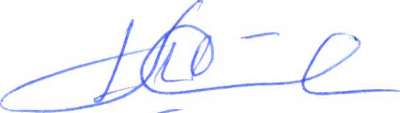 Приложения №1, №2  к настоящему постановлению размещены в ПРИЛОЖЕНИИ 3 к периодическому печатному средству массовой информации «Вестник Дубровского района» № 4 от 05.03.2022 года на сайте Дубровского муниципального района Брянской области в сети интернет.1.5.9.Российская ФедерацияБРЯНСКАЯ ОБЛАСТЬАДМИНИСТРАЦИЯ ДУБРОВСКОГО РАЙОНАРАСПОРЯЖЕНИЕот 24.02.2022 г.                                                                                                 № 85р  п. ДубровкаО создании Жилищной комиссии при администрации Дубровского районаВ соответствии со ст. 14 Жилищного кодекса Российской Федерации, Федеральным законом от 06.10.2003 N 131-ФЗ "Об общих принципах организации местного самоуправления в Российской Федерации",1.Создать Жилищную комиссию при администрации Дубровского района.      2. Утвердить:2.1. Положение о Жилищной комиссии при администрации Дубровского района согласно положению № 1;2.2. Состав Жилищной комиссии при администрации Дубровского района согласно приложению № 2.3.Распоряжение опубликовать в периодическом печатном средстве массовой информации «Вестник Дубровского района» и разместить на сайте Дубровского муниципального района Брянской области в сети «Интернет».4.Контроль за исполнением настоящего распоряжения возложить на заместителя главы администрации Самохина И.В.5.Распоряжение вступает в силу с момента его официального опубликования.Глава администрацииДубровского района                                                                              И.А. Шевелёв                                                                                                    Приложение №1                                                                                     к распоряжению администрации                                                                                       Дубровского района от 24.02.2022 № 85рПОЛОЖЕНИЕо Жилищной комиссии при администрации Дубровского районаОбщие положения1.1. Положение о Жилищной комиссии при администрации Дубровского района (далее по тексту – Положение) определяет полномочия и порядок работы Жилищной комиссии при администрации Дубровского района (далее по тексту – Комиссия). 1.2. Комиссия является постоянно действующим коллегиальным совещательным органом, созданным в целях объективного подхода к рассмотрению и разрешению вопросов, возникающих при предоставлении жилых помещений муниципального жилищного фонда, принятии граждан на учет и снятии граждан с учета нуждающихся в предоставлении жилых помещений, а также иных вопросов, отнесенных законодательством к компетенции органов местного самоуправления в области жилищных отношений, и вопросов, отнесенных к государственным полномочиям и переданным органам местного самоуправления в установленном порядке. 1.3. Комиссия создается из числа лиц (должностных лиц) администрации Дубровского района (далее по тексту – Администрация).1.4. Состав Комиссии утверждается распоряжением Администрации. 1.5. Уполномоченным органом, ответственным за организацию работы Комиссии является отдел городского и жилищно-коммунального хозяйства Администрации.1.6. В своей деятельности Комиссия руководствуется Конституцией Российской Федерации, Гражданским кодексом Российской Федерации, Жилищным кодексом Российской Федерации, федеральными законами, нормативными правовыми актами Брянской области, Уста, муниципальными нормативными правовыми актами, а также настоящим Положением. 1.7. Комиссия полномочна рассматривать жилищные вопросы граждан Российской Федерации, зарегистрированных по месту жительства, пребывания, фактически проживающих на территории муниципального образования Дубровское городское поселение Дубровского муниципального района Брянской области. Полномочия Комиссии2.1. К полномочиям Комиссии относятся вопросы:Рассмотрение, представленных гражданами в Администрацию заявлений (документов) для признания нуждающимися в жилых помещениях, предоставляемых по договорам социального найма, принятия на учет в качестве нуждающихся в жилых помещениях.Принятие решения о возможности признания граждан нуждающимися в жилых помещениях, предоставляемых по договорам социального найма;Принятие решения о возможности принятия на учет/ отказа в принятии на учет граждан в качестве нуждающихся в жилых помещениях;Принятие решения о возможности снятия граждан с учета в качестве нуждающихся в жилых помещениях.3. Порядок работы Комиссии3.1. Основной формой работы Комиссии являются заседания. Заседания Комиссии проводятся по мере необходимости. 3.2. Заседание Комиссии считается правомочным, если на нем присутствуют не менее половины членов Комиссии от утвержденного распоряжением Администрации состава Комиссии. 3.3. Ведение заседания Комиссии осуществляется председателем Комиссии, а в его отсутствие - заместителем председателя или по поручению председателя одним из членов Комиссии. 3.4. Председатель Комиссии осуществляет общее руководство Комиссией, определяет дату, время и место проведения заседания Комиссии. 3.5. Секретарь Комиссии осуществляет организационно-техническое и информационно-аналитическое обеспечение деятельности Комиссии, информирует членов Комиссии о дате, времени и месте проведения заседания Комиссии. 3.6. Члены Комиссии участвуют в обсуждении и принятии решений по вопросам повестки дня. 3.7. В заседаниях Комиссии вправе принимать участие представители организаций, а также граждане, являющиеся заявителями или заинтересованными лицами. 3.8. Решение Комиссии принимается большинством голосов членов Комиссии, присутствующих на заседании. В случае равенства голосов решающим является голос председателя Комиссии. Член Комиссии, не согласный с решением Комиссии, вправе выразить свое особое мнение, которое отдельно прилагается к решению Комиссии либо заносится в протокол заседания Комиссии. 3.9. Решение Комиссии оформляется протоколом и подписывается присутствовавшими на заседании членами Комиссии. 3.10. Ведение и оформление протокола заседания Комиссии, а также контроль за выполнением решений Комиссии осуществляет секретарь Комиссии. 3.11. Решения Комиссии носят рекомендательный характер и учитываются Администрацией при принятии соответствующих постановлений. 3.12. В своей работе Комиссия руководствуется принципами открытости и доступности информации. Конфиденциальные сведения о гражданах, ставшие доступными в процессе работы Комиссии, разглашению не подлежат. 3.13. Выписки из протокола с решением Комиссии по каждому вопросу за подписью председателя Комиссии, либо заместителя председателя Комиссии, подшиваются в учетные дела граждан. 3.14. Гражданин, в отношении которого Комиссией рассматривался жилищный вопрос, вправе ознакомиться с содержанием протокола в части, касающейся данного вопроса. При этом в протоколе отражается факт ознакомления, подпись ознакомившегося лица и дата ознакомления.3.15. Выписка из протокола заседания Комиссии выдается заявителю, а также их представителям по их заявлению с согласия председателя Комиссии. 1.5.10.РОССИЙСКАЯ ФЕДЕРАЦИЯБРЯНСКАЯ ОБЛАСТЬАДМИНИСТРАЦИЯ ДУБРОВСКОГО РАЙОНАРАСПОРЯЖЕНИЕОт   25. 02. 2022 года                                                                             №  91р                                                                                                р.п. ДубровкаО перерасчете размера ранее установленных ежемесячных доплат (пенсии за выслугу лет) лицам, замещавшим должности муниципальной службы Дубровской поселковой администрацииВ соответствии с п.3 решения Дубровского поселкового Совета народных депутатов от 30.03.2021г. №175 «О признании утратившим силу Решения Дубровского поселкового Совета народных депутатов от 12.05.2011г. №109 «Об утверждении Положения «О порядке установления, выплаты и перерасчета пенсии за выслугу лет лицам, замещавшим выборные муниципальные должности и занимавшим муниципальные должности муниципальной службы Дубровского городского поселения Брянской области»:       1. Произвести перерасчет размера ранее установленных ежемесячных доплат (пенсии за выслугу лет) лицам, замещавшим должности муниципальной службы Дубровской поселковой администрации, на  индекс потребительских цен на товары и услуги (уровень инфляции) за предшествующий финансовый год.         2. Финансирование указанных расходов производить за счет средств бюджета Дубровского городского поселения Дубровского муниципального района Брянской области.       3. Настоящее распоряжение распространяется на правоотношения, возникшие с 01 января 2022 года.       4. Распоряжение опубликовать в периодическом печатном средстве массовой информации «Вестник Дубровского района» и разместить на сайте Дубровского муниципального района Брянской области в сети «Интернет».       5. Распоряжение вступает в силу с момента его официального опубликования.       6.  Контроль  за выполнением настоящего распоряжения оставляю за собой.Глава администрации  Дубровского района                                                                             И. А. Шевелев1.6. Приказы Председателя контрольно - счетной палаты Дубровского района - информация отсутствует.Раздел 2. «Официальная информация».2.1. Отчеты о деятельности контрольно - счетной палаты Дубровского района - информация отсутствует.2.2.  Объявления о проведении публичных слушаний  - информация отсутствует.2.3.  Муниципальные правовые акты, подлежащие обсуждению на публичных слушаниях 2.3.1.   Российская Федерация         БРЯНСКАЯ ОБЛАСТЬ                              ГЛАВА МУНИЦИПАЛЬНОГО ОБРАЗОВАНИЯ «ДУБРОВСКИЙ РАЙОН»    ПОСТАНОВЛЕНИЕот  25. 02. 2022 года  № 1рп. ДубровкаОб организации проведения публичных слушаний по вопросам предоставления разрешений на условно разрешенный вид использования земельных участковВ соответствии со ст. 28 Федерального закона от 06.10.2003 № 131-ФЗ «Об общих принципах организации местного самоуправления в Российской Федерации», в соответствии со ст. 40 Градостроительного кодекса  Российской Федерации, ст. 16 Устава Дубровского муниципального района Брянской области, руководствуясь Положением о публичных слушаниях в муниципальном образовании «Дубровский район», утвержденным Решением Дубровского районного Совета народных депутатов от 21.02.2012 № 7, рассмотрев ходатайство главы администрации Дубровского района от 14.02.2022г. №439ПОСТАНОВЛЯЮ:Назначить на «22» марта 2022 года в 10 час. 00 мин. проведение публичных слушаний по следующим вопросам:1.1. О предоставлении разрешения на условно разрешенный вид использования земельного участка с кадастровым номером 32:05:0150102:285, расположенного по адресу: Российская Федерация, Брянская область, Дубровский муниципальный район, Алешинское сельское  поселение, п.Большой Угол, ул. Сиреневая, з/у 10, расположенного в территориальной зоне О1 (многофункциональная общественно-деловая зона) – для   личного подсобного хозяйства (приусадебный земельный участок) (код вида 2.2)  1.2. О предоставлении разрешения на условно разрешенный вид использования земельного участка с кадастровым номером 32:05:0150102:286, расположенного по адресу: Российская Федерация, Брянская область, Дубровский муниципальный район, Алешинское сельское  поселение, п.Большой Угол, ул. Сиреневая, з/у 11, расположенного в территориальной зоне О1 (многофункциональная общественно-деловая зона) – для   личного подсобного хозяйства (приусадебный земельный участок) (код вида 2.2)  1.3. О предоставлении разрешения на условно разрешенный вид использования земельного участка с кадастровым номером 32:05:0150102:287, расположенного по адресу: Российская Федерация, Брянская область, Дубровский муниципальный район, Алешинское сельское  поселение, п.Большой Угол, ул. Сиреневая, з/у 12, расположенного в территориальной зоне О1 (многофункциональная общественно-деловая зона) – для   личного подсобного хозяйства (приусадебный земельный участок) (код вида 2.2)  1.4. О предоставлении разрешения на условно разрешенный вид использования земельного участка с кадастровым номером 32:05:0150102:288, расположенного по адресу: Российская Федерация, Брянская область, Дубровский муниципальный район, Алешинское сельское  поселение, п. Большой Угол, ул. Сиреневая, з/у 13, расположенного в территориальной зоне О1 (многофункциональная общественно-деловая зона) – для   личного подсобного хозяйства (приусадебный земельный участок) (код вида 2.2)  1.5. О предоставлении разрешения на условно разрешенный вид использования земельного участка с кадастровым номером 32:05:0150102:289, расположенного по адресу: Российская Федерация, Брянская область, Дубровский муниципальный район, Алешинское сельское  поселение, п. Большой Угол, ул. Сиреневая, з/у 14, расположенного в территориальной зоне О1 (многофункциональная общественно-деловая зона) – для   личного подсобного хозяйства (приусадебный земельный участок) (код вида 2.2)  2. Определить место проведения публичных слушаний: зал заседаний администрации Дубровского района по адресу: Брянская область, Дубровский район, рп. Дубровка, ул. Победы, д. 18 (первый этаж).Организатором публичных слушаний по заявленным вопросам назначить оргкомитет по подготовке и проведению публичных слушаний.Утвердить состав оргкомитета по подготовке и проведению публичных слушаний согласно приложению.Поручить оргкомитету по подготовке и проведению публичных слушаний:обеспечить прием предложений по заявленным вопросам публичных слушаний в порядке и сроки, предусмотренные Положением о публичных слушаниях в муниципальном образовании «Дубровский район», утвержденных Решением Дубровского районного Совета народных депутатов от 21.02.2012 № 7. Настоящее Постановление опубликовать в периодическом печатном средстве массовой информации «Вестник Дубровского района» и разместить на сайте Дубровского муниципального района Брянской области в сети «Интернет».Постановление вступает в силу с момента опубликования.Глава муниципального образования«Дубровский район»                                                                          Г.А.Черняков           Приложение                                                           к постановлению главы муниципального                                               образования «Дубровский район»                                                                                        от 25.02.2022 года  № 1СОСТАВоргкомитета по подготовке и проведению публичных слушаний Сорокин А.В. - заместитель председателя Дубровского районного Совета народных депутатов;Ефименко С.Н. – заместитель главы администрации Дубровского района;Самохин И.В. – заместитель главы администрации Дубровского района; Ершова Н.В. – глава Алешинской сельской администрации;Дендюрина М.А. – инспектор отдела архитектуры и градостроительства администрации Дубровского района;Карандина И.В. – председатель комитета имущественных отношений администрации Дубровского района;Чураков А.А. – начальник отдела архитектуры и градостроительства администрации Дубровского района. 2.3.2. Российская Федерация          БРЯНСКАЯ ОБЛАСТЬ                     ГЛАВА МУНИЦИПАЛЬНОГО ОБРАЗОВАНИЯ «ДУБРОВСКИЙ РАЙОН»ПОСТАНОВЛЕНИЕот  25. 02. 2022 года  № 2рп. ДубровкаОб организации проведения публичных слушаний по вопросам предоставления разрешений на отклонение от предельных параметров разрешенного строительства В соответствии со ст. 28 Федерального закона от 06.10.2003 № 131-ФЗ «Об общих принципах организации местного самоуправления в Российской Федерации», в соответствии со ст. 40 Градостроительного кодекса Российской Федерации, ст. 16 Устава Дубровского муниципального района Брянской области, руководствуясь Положением о публичных слушаниях в муниципальном образовании «Дубровский район», утвержденным Решением Дубровского районного Совета народных депутатов от 21.02.2012 № 7, рассмотрев ходатайства главы администрации Дубровского района от 14.02.2022г. №440, от 16.02.2022 №464ПОСТАНОВЛЯЮ:Назначить на «22» марта 2022 года в 12 час. 00 мин. проведение публичных слушаний по вопросам:1.1. О предоставлении разрешения на отклонение от предельных параметров разрешенного строительства для земельного участка                     с кадастровым номером 32:05:0040603:55 общей площадью 89,25 кв.м.,                       расположенного по адресу: Российская Федерация, Брянская область, Дубровский муниципальный район, Дубровское городское поселение, д.Немерь, ул.Ивана Трофимова, з/у 30А, расположенного в территориальной зоне О1 (многофункциональная общественно-деловая зона) – для ведения личного подсобного хозяйства (приусадебный земельный участок) (код вида - 2.2) – меньше предельных (максимальных) размеров земельных участков – 400 кв.м., на основании заявления Сидорова Владимира Николаевича.1.2. О предоставлении разрешения на отклонение от предельных параметров разрешенного строительства для земельного участка                     с кадастровым номером 32:05:0110215:5 общей площадью 945 кв.м.,                       расположенного по адресу: Брянская область, Дубровский район,  пгт.Дубровка, ул.60 лет Октября, д.45, на основании заявления Маханьковой Марии Николаевны, в связи с сокращением минимального отступа реконструируемого жилого дома от границы своего земельного участка со стороны ул. 60 лет Октября – 2,5 м из-за прохождения газопровода низкого давления со стороны огорода к соседнему дому. 2. Определить место проведения публичных слушаний: зал заседаний администрации Дубровского района по адресу: Брянская область, Дубровский район, рп. Дубровка, ул. Победы, д. 18 (первый этаж).Организатором публичных слушаний по заявленным вопросам назначить оргкомитет по подготовке и проведению публичных слушаний.Утвердить состав оргкомитета по подготовке и проведению публичных слушаний согласно приложения.Поручить оргкомитету по подготовке и проведению публичных слушаний:обеспечить прием предложений по заявленным вопросам публичных слушаний в порядке и сроки, предусмотренные Положением о публичных слушаниях в муниципальном образовании «Дубровский район», утвержденных Решением Дубровского районного Совета народных депутатов от 21.02.2012 № 7. Настоящее Постановление опубликовать в периодическом печатном средстве массовой информации «Вестник Дубровского района» и разместить на сайте Дубровского муниципального района Брянской области в сети «Интернет».Постановление вступает в силу с момента опубликования.Глава муниципального образования«Дубровский район»                                                                          Г.А.Черняков           Приложение                                                           к постановлению главы муниципального                                               образования «Дубровский район»                                                                                        от 25.02.2022 года  № 2СОСТАВоргкомитета по подготовке и проведению публичных слушаний Сорокин А.В. - заместитель председателя Дубровского районного Совета народных депутатов;Ефименко С.Н. – заместитель главы администрации Дубровского района;Самохин И.В. – заместитель главы администрации Дубровского района; Дендюрина М.А. – инспектор отдела архитектуры и градостроительства администрации Дубровского района;Карандина И.В. – председатель комитета имущественных отношений администрации Дубровского района;Чураков А.А. – начальник отдела архитектуры и градостроительства администрации Дубровского района.2.4. Иная официальная информация 2.4.1. Извещение о приеме заявленийо намерении участвовать в аукционеАдминистрация Дубровского района, в соответствии со ст. 39.18 Земельного кодекса Российской Федерации, извещает лиц, которые заинтересованы в приобретении прав на земельные участки, о возможности подавать заявления о намерении участвовать в аукционе.К предоставлению посредством проведения аукциона на право заключения договора аренды планируется земельные участки: с кадастровым номером 32:05:0030501:148, Российская Федерация, Брянская область, Дубровский муниципальный район, Пеклинское сельское поселение, д. Городец, ул. Озерная, з/у 22, категория земель: земли населенных пунктов, разрешенное использование: для ведения личного подсобного хозяйства (приусадебный земельный участок), площадью 1145 кв. м.;с кадастровым номером 32:05:0071007:225, Российская Федерация, Брянская область, Дубровский муниципальный район, Рековичское сельское поселение, д. Зимницкая Слобода, ул. Хамицкого, з/у 11, категория земель: земли населенных пунктов, разрешенное использование: для ведения личного подсобного хозяйства (приусадебный земельный участок), площадью 3546 кв. м.;Заявления принимаются в письменном виде, по установленной форме, при личном обращении, при предъявлении паспорта, или через представителя по доверенности в течение 30 дней со дня публикации извещения. Дата окончания приема заявок «5» апреля 2022 года (включительно). При поступлении нескольких заявлений будет проводиться аукцион на право заключения договоров аренды данных земельных участков.Ознакомиться со схемой расположения земельного участка и подать заявление можно в администрацию Дубровского района, по адресу: Брянская область, Дубровский район, р.п. Дубровка, ул. Победы, д. 18, каб. 15, по рабочим дням, с понедельника по четверг с 9.00 до 13.00, с 14.00 до 17.30, в пятницу – до 16.00. Выходные дни - суббота, воскресенье, праздничные дни в соответствии с календарём. Контактный телефон: 8 (48332) 9-24-78, 8(48332) 9-11-33.Данное извещение, форма заявления размещены на официальном сайте муниципального образования «Дубровский район» www.admdubrovka.ru.Глава администрацииДубровского района                                                                                    И.А.Шевелёв                         Главе администрации Дубровского района                                                                                                         И.А. Шевелёву 		                        Укажите полностью: Фамилию, имя, отчество, паспортные данные, адрес проживания и тел      адр      проживания и телефон: ________________________________				__________________________________________________________	____________________________________________________________________________________________________________________________________________________________________________________________________________________________________      				_________________________________________________________                                                      З  А   Я   В   Л   Е   Н    И   ЕПрошу Вас   _______________________________________________________________________________________________________________________________________________________________________________________________________________________________________________________________________________________________________________________________________________________________________________Площадь участка__________________ кв.м.,  Кадастровый  № _________________________ Адрес участка: __________________________________________________________________Цель предоставления _____________________________________________________________Причина обращения _________________________________________________________________________________________________________________________________________________________________________________________________________________________________________________________________________________________________________________   Даю согласие на обработку моих персональных данных в соответствии с нормами и требованиями Федерального закона от 27 июля 2006 года № 152-ФЗ «О персональных данных».                                                                           Подпись:  ________________  ( ________________ )К заявлению прилагаю копии документов:1 _______________________________2_______________________________3_______________________________4_______________________________5_______________________________Заявитель предупрежден:  решение по его заявлению принимается только по существу его просьбы, и только на основе  предоставленных  им документов  или указанных в заявлении сведений, недостоверность которых может увеличить срок принятия решения. (Федеральный закон «О порядке рассмотрения обращений граждан в Российской Федерации» от 02.05.2006 г. № 59-ФЗ).2.4.2. Извещение о проведении открытого аукциона на право заключения договоров аренды земельных участков         Организатор аукциона: Администрация Дубровского района. Орган, принявший решение о проведении аукциона: аукцион проводится на основании Постановления администрации Дубровского района от 02.03.2022 г. № 102Форма аукциона и форма подачи предложений о цене: открытый аукцион по составу участников и по форме подачи предложений о размере арендной платы.Дата, место и время проведения аукциона: 05.04.2022 г., по адресу:242750, Брянская область, Дубровский район, рп. Дубровка, ул. Победы, д. 18, каб. 1, в 10-00 часов.Предмет аукциона:Право заключения договора аренды следующих участков:           Лот №1 – земельный участок, расположенный по адресу: Российская Федерация, Брянская область, Дубровский муниципальный район, Сещинское сельское поселение, п. Сеща, ул. Кирова, земельный участок 37, площадью 116 кв.м, с кадастровым номером 32:05:0081401:901, из земель населенных пунктов, разрешенное использование: склады. Форма собственности: неразграниченная.           Лот № 2 - земельный участок, расположенный по адресу: Российская Федерация, Брянская область, Дубровский муниципальный район, Сещинское сельское поселение, п. Сеща, территория индивидуальные гаражи Блок 2, земельный участок 14, площадью 47 кв.м, с кадастровым номером 32:05:0081401:1141, из земель населенных пунктов, разрешенное использование: хранение автотранспорта. Форма собственности: неразграниченная.         Лот № 3 - земельный участок, расположенный по адресу: Российская Федерация, Брянская область, Дубровский муниципальный район, Сещинское сельское поселение, п. Сеща, территория индивидуальные гаражи Блок 2, земельный участок 16, площадью 28 кв.м, с кадастровым номером 32:05:0081401:1144, из земель населенных пунктов, разрешенное использование: хранение автотранспорта. Форма собственности: неразграниченная.Границы земельных участков указаны в материалах межевания и в сведениях об основных характеристиках объекта недвижимости, выданных Управлением Федеральной службы государственной регистрации, кадастра и картографии по Брянской области.Земельные участки правами других лиц не обременены, ограничений в пользовании не имеют;        В отношении лота № 1  зона – ТТ – 1 – Зона автомобильного транспорта и объектов транспортной инфраструктуры:             1. Предельные размеры земельных участков:Минимальный – не подлежит ограничению.Максимальный – не подлежит ограничению.             2. Минимальные отступы от границ земельных участков:не подлежит ограничению.             3. Количество этажей или предельная высота зданий, строений, сооружений:не подлежит ограничению.Максимальный процент застройки – 80 %.Для лота № 1: Электроснабжение – осуществление технологического присоединения возможно.водоснабжение –  подключение возможно от существующей водопроводной сети в п.Сеща, ул.Кирова, водоснабжение соответствует III категории, снижение подачи воды не должно превышать 15 суток, перерыв подачи воды 24 часа. Диаметр сети в месте подключения 110 мм, глубина заложения труб 1,9 м, объем водопотребления 0,078м3/сутки. Водопроводную линию выполнить подземной прокладки с обустройством колодца из железобетонных колец в месте врезки в существующий водопровод (СНиП 2.04.02-84) Колодец обустроить диаметром 1,5 м с двойной крышкой (верхняя железобетонная). Расстояние от стены колодца до опоры ВЛ должно быть не менее 2 метров. Ответвления на трубопроводе от врезки до водосчетчика не допускаются. Для трубопровода применять полиэтиленовые трубы. Материал труб и качество воды должны отвечать требованиям ГОСТ 2874-82. Проектные и монтажные работы выполнить персоналом МУП «Водоканал Дубровский» или персоналом специализированной организации, имеющей лицензию. Для допуска в эксплуатацию предъявить техническую документацию, в том числе акты на скрытые работы в ПТО МУП «Водоканал Дубровский».Перед производством земляных работ, технический паспорт водопровода согласовать со службами коммунального хозяйства, газовой, связи, электроснабжения. Заключить двухсторонний договор с МУП «водоканал Дубровский» согласно распоряжения от 01.11.2001 администрации Брянской области» Об участии потребителей в строительстве и реконструкции систем инженерной инфраструктуры Брянской области». В водопроводном колодце выполнить водоизмерительный узел СНиП 2.04.01-85. Выполнить ограждение водомерного узла от несанкционированного доступа, обеспечить температурный режим в зимнее время в соответствии с требованиями завода изготовителя. Проект согласовать с МУП «Водоканал Дубровский». Срок действия ТУ-2 года со дня выдачи. Газоснабжение – технологическое присоединение объекта капитального строительства планируемого к размещению к действующей сети газораспределения возможно.Для лота № 2-3: Электроснабжение – осуществление технологического присоединения возможно.водоснабжение –  подключение возможно от существующей водопроводной сети в п.Сеща, водоснабжение соответствует III категории, снижение подачи воды не должно превышать 15 суток, перерыв подачи воды 24 часа. Диаметр сети в месте подключения 110 мм, глубина заложения труб 1,9 м, объем водопотребления 0,078м3/сутки. Водопроводную линию выполнить подземной прокладки с обустройством колодца из железобетонных колец в месте врезки в существующий водопровод (СНиП 2.04.02-84) Колодец обустроить диаметром 1,5 м с двойной крышкой (верхняя железобетонная). Расстояние от стены колодца до опоры ВЛ должно быть не менее 2 метров. Ответвления на трубопроводе от врезки до водосчетчика не допускаются. Для трубопровода применять полиэтиленовые трубы. Материал труб и качество воды должны отвечать требованиям ГОСТ 2874-82. Проектные и монтажные работы выполнить персоналом МУП «Водоканал Дубровский» или персоналом специализированной организации, имеющей лицензию. Для допуска в эксплуатацию предъявить техническую документацию, в том числе акты на скрытые работы в ПТО МУП «Водоканал Дубровский».Перед производством земляных работ, технический паспорт водопровода согласовать со службами коммунального хозяйства, газовой, связи, электроснабжения. Заключить двухсторонний договор с МУП «водоканал Дубровский» согласно распоряжения от 01.11.2001 администрации Брянской области» Об участии потребителей в строительстве и реконструкции систем инженерной инфраструктуры Брянской области». В водопроводном колодце выполнить водоизмерительный узел СНиП 2.04.01-85. Выполнить ограждение водомерного узла от несанкционированного доступа, обеспечить температурный режим в зимнее время в соответствии с требованиями завода изготовителя. Проект согласовать с МУП «Водоканал Дубровский». Срок действия ТУ-2 года со дня выдачи. Газоснабжение – предоставление технических условий будет возможно только после выполнения мероприятий по обеспечению технической возможности подключенияДля лота № 1:         Начальная цена аукциона (годовой размер арендной платы): определена согласно отчету № 01-14-2022 от 25.01.2022 г.  об оценки рыночной стоимости годовой арендной платы земельного участка и составляет – 6561 (шесть тысяч пятьсот шестьдесят один) рубль.Шаг аукциона: составляет 3 % от начальной цены земельного участка – 196 (сто девяносто шесть) рублей 83 копейки. Размер задатка: Для участия в аукционе претендент обязан внести задаток в размере 90% от цены земельного участка, что составляет – 5904 (пять тысяч девятьсот четыре) рубля 90 копеек.Срок аренды: 5 летДля лота № 2:         Начальная цена аукциона (годовой размер арендной платы): определена согласно отчету № 01-24-2022 от 31.01.2022 г.  об оценки рыночной стоимости годовой арендной платы земельного участка и составляет – 2091 (две тысячи девяносто один) рубль.Шаг аукциона: составляет 3 % от начальной цены земельного участка – 62 (шестьдесят два) рубля 73 копейки. Размер задатка: Для участия в аукционе претендент обязан внести задаток в размере 90% от цены земельного участка, что составляет – 1881 (одна тысяча восемьсот восемьдесят один) рубль 90 копеек. Срок аренды: 5 лет.Для лота № 3:                  Начальная цена аукциона (годовой размер арендной платы): определена согласно отчету № 01-49-2022 от 01.03.2022 г.  об оценки рыночной стоимости годовой арендной платы земельного участка и составляет – 1376 (одна тысяча триста семьдесят шесть) рублей.Шаг аукциона: составляет 3 % от начальной цены земельного участка – 41 (сорок один) рубль 28 копеек. Размер задатка: Для участия в аукционе претендент обязан внести задаток в размере 90% от цены земельного участка, что составляет – 1238 (одна тысяча двести тридцать восемь) рублей 40 копеек.Срок аренды: 5 лет.Срок внесения задатков: до 27.03.2022 г. (включительно)Реквизиты для перечисления задатка:Получатель: ИНН 3210002384 КПП 324501001 ФИНУПРАВЛЕНИЕ АДМИНИСТРАЦИИ ДУБРОВСКОГО РАЙОНА (Администрация Дубровского района) л/сч 05273008100) р/счет 03232643156120002700, Отделение Брянск Банка России//УФК по Брянской области г. Брянск, БИК 011501101, ОКТМО 15612151Наименование платежа: задаток для участия в аукционеАдрес места приема заявок с прилагаемыми документами: Заявки на участие в аукционе принимаются по адресу: Брянская область, рп. Дубровка, ул. Победы, д. 18, _каб. 15, в рабочие дни: с 9.00 час. до 17.00 час. (пятница с 9.00 до 16.00 час.), обед: с 13.00 до 14.00 час. Заявки подаются в письменном виде по установленной форме (Приложение 1). Форму заявки можно получить в Комитете имущественных отношений администрации Дубровского района, а также на сайте Дубровского муниципального района Брянской области в сети «Интернет», на официальном сайте  Российской Федерации в сети «Интернет» для размещения информации о проведении торгов www.torgi.gov.ru .Заявки регистрируются организатором аукциона в журнале регистрации заявок с присвоением номера и с указанием даты и времени подачи документов.Дата начала приема заявок с прилагаемыми документами: 05.03.2022 г. с 11-00.Перечень документов, представляемых претендентами для участия в аукционе:Один претендент имеет право подать только одну заявку для участия в торгах.Физическое лицо при подаче заявки предъявляет документ, удостоверяющий личность. В случае подачи заявки представителем претендента предъявляется доверенность.Одновременно с заявкой, которая составляется в 2 экземплярах, один из которых остается у организатора торгов, другой – у претендента, заполненной по установленной форме с указанием реквизита счета для возврата задатка претенденты представляют следующие документы:1) копии документов, удостоверяющих личность заявителя (для граждан);2)надлежащим образом заверенный перевод на русский язык документов о государственной регистрации юридического лица в соответствии с законодательством иностранного государства в случае, если заявителем является иностранное юридическое лицо;3) документы, подтверждающие внесение задатка. Представление документов подтверждающих внесение задатка, признается заключением соглашения о задатке.Заявка на участие в аукционе, поступившая по истечении срока приёма заявок, возвращается заявителю в день её поступления.Заявитель имеет право отозвать принятую организатором аукциона заявку на участие в аукционе до дня окончания срока приема заявок, уведомив об этом в письменной форме организатора аукциона. Организатор аукциона обязан возвратить заявителю внесенный им задаток в течение 3 рабочих дней со дня поступления уведомления об отзыве заявки. В случае отзыва заявки заявителем позднее дня окончания срока приема заявок задаток возвращается в порядке, установленном для участников аукциона.  Дата окончания приёма заявок: 30.03.2022 г.  до 17-00.Место, дата, время определения участников аукциона: Определение участников аукциона будет проводиться с 11-00 до 12-00                                                                  31.03.2022 г., по адресу: 242750, Брянская область, Дубровский район, р.п. Дубровка, ул. Победы, д. 18, каб. 1.Заявитель не допускается к участию в аукционе по следующим основаниям:1) непредставление необходимых для участия в аукционе документов или представление недостоверных сведений;2) непоступление задатка на дату рассмотрения заявок на участие в аукционе;3) подача заявки на участие в аукционе лицом, которое в соответствии с Земельным Кодексом и другими федеральными законами не имеет права быть участником конкретного аукциона, покупателем земельного участка или приобрести земельный участок в аренду;4) наличие сведений о заявителе, об учредителях (участниках), о членах коллегиальных исполнительных органов заявителя, лицах, исполняющих функции единоличного исполнительного органа заявителя, являющегося юридическим лицом, в предусмотренном настоящей статьей реестре недобросовестных участников аукциона. Организатор аукциона обязан вернуть заявителю, не допущенному к участию в аукционе, внесенный им задаток в течение трех рабочих дней со дня оформления протокола приема заявок на участие в аукционе.Задаток, внесенный лицом, признанным победителем аукциона, засчитывается в оплату арендной платы за него. Задатки, внесенные этими лицами, не заключившими договора аренды земельного участка вследствие уклонения от заключения указанных договоров, не возвращаются. В случае, если на основании результатов рассмотрения заявок на участие в аукционе принято решение об отказе в допуске к участию в аукционе всех заявителей или о допуске к участию в аукционе и признании участником аукциона только одного заявителя, аукцион признается несостоявшимся.В случае, если аукцион признан несостоявшимся и только один заявитель признан участником аукциона, уполномоченный орган в течение десяти дней со дня подписания протокола рассмотрения заявок, обязан направить заявителю три экземпляра подписанного проекта договора аренды земельного участка. При этом размер ежегодной арендной платы по договору аренды земельного участка определяется в размере, равном начальной цене предмета аукциона.В случае, если по окончании срока подачи заявок на участие в аукционе подана только одна заявка на участие в аукционе или не подано ни одной заявки на участие в аукционе, аукцион признается несостоявшимся. Если единственная заявка на участие в аукционе и заявитель, подавший указанную заявку, соответствуют всем требованиям и указанным в извещении о проведение аукциона условиям аукциона, уполномоченный орган в течение десяти дней со дня рассмотрения указанной заявки обязан направить заявителю три экземпляра подписанного проекта договора аренды земельного участка. При этом размер ежегодной арендной платы по договору аренды земельного участка определяется в размере, равном начальной цене предмета аукциона.Порядок проведения аукциона:- перед началом аукциона их участники (представители участников) должны представить документы, подтверждающие их личность, пройти регистрацию и получить пронумерованные карточки участника аукциона;- аукцион ведет аукционист; - аукцион начинается с оглашения аукционистом наименования земельного участка, предлагаемого в аренду, основных его характеристик, начальной цены и «шага аукциона»;- каждую последующую цену аукционист назначает путем увеличения предыдущей цены на «шаг аукциона». После объявления каждой цены аукционист называет номер карточки участника аукциона, который первым поднял карточку, и указывает на этого участника. Затем аукционист объявляет следующую цену в соответствии с «шагом аукциона»;- при отсутствии участников аукциона, готовых заключить договор аренды по названой цене, аукционист повторяет эту цену три раза. Если после троекратного объявления цены ни один из участников аукциона не поднял карточку, аукцион завершается. Победителем аукциона признается участник, номер карточки которого был назван аукционистом последним;- по окончанию аукциона аукционист объявляет о завершении торгов, называет сумму, сложившейся в ходе торгов и номер карточки победителя аукциона;- стоимость, предложенная победителем аукциона, заносится в протокол об итогах аукциона, составляемый в двух экземплярах;- в случае, если в аукционе участвовал только один участник или при проведении аукциона не присутствовал ни один из участников аукциона, либо в случае, если после троекратного объявления предложения о начальной цене предмета аукциона не поступило ни одного предложения о цене предмета аукциона, которое предусматривало бы более высокую цену предмета аукциона, аукцион признается несостоявшимся;- победителем аукциона признается участник аукциона, предложивший наибольшую сумму аренды за земельный участок.Организатор аукциона объявляет о принятом решении в месте и в день проведения аукциона.По результатам аукциона на право заключения договора аренды земельного участка определяется годовая арендная плата земельного участка.Условия и сроки платежа: безналичным расчетом в течение 10 рабочих дней с момента подписания договора аренды.  Задаток, внесенный на счет, засчитывается в счет арендной платы за земельный участок. Задаток участникам торгов, которые участвовали в аукционе, но не победили в нём, возвращается в течение 3 (Трех) рабочих дней со дня подписания протокола о результатах аукциона.Реквизиты счета для лота №1- № 3: ИНН 3210002306, КПП 324501001, ФИНУПРАВЛЕНИЕ АДМИНИСТРАЦИИ ДУБРОВСКОГО РАЙОНА (Комитет имущественных отношений администрация Дубровского района), БИК 011501101, сч. 03100643000000012700, л/сч. № 04273008100 в Отделении Брянск Банка России//УФК по Брянской области г. Брянск, ОКТМО 15612448, КБК 904 111 050 13 05 0000 120.Наименование платежа: поступления от аренды земельного участка.Срок заключения договора аренды земельного участка: Договор аренды земельного участка заключается с победителем не ранее чем, через десять дней со дня размещения информации о результатах аукциона на официальном сайте в сети «Интернет» для размещения информации о проведении торгов, определенном Правительством Российской Федерации (www.torgi.gov.ru).        Порядок ознакомления с условиями договора аренды и иной информацией: Получить дополнительную информацию, необходимые материалы, ознакомиться с проектом договора аренды земельного участка (Приложение 2), формой заявки можно по адресу: 242750 Брянская область, Дубровский район, рп. Дубровка, ул. Победы, д. 18, каб. 15, а также на сайте Дубровского муниципального района Брянской области в сети «Интернет», на официальном сайте  Российской Федерации в сети интернет для размещения информации о проведении торгов www.torgi.gov.ru.       Все вопросы, касающиеся проведения аукциона по аренде земельного участка, не нашедшие отражения в настоящем сообщении, регулируются в соответствии с требованиями законодательства Российской Федерации.   Осмотр земельного участка на местности может осуществляться самостоятельно заявителями в любое время в течение периода приема заявок.         Место и срок подведения итогов аукциона: 242750 Брянская область, Дубровский район, рп. Дубровка, ул. Победы, д. 18, каб. 2, 05.04.2022г. года по окончанию аукциона.          Срок принятия решения об отказе в проведение аукциона: Решение об отказе в проведении аукциона принимается в случае выявления обстоятельств, предусмотренных законодательством Российской Федерации. Извещение об отказе в проведении аукциона размещается на официальном сайте организатора аукциона в течение трех дней со дня принятия данного решения. Организатор аукциона в течение трех дней со дня принятия решения об отказе в проведении аукциона извещает участников аукциона об отказе в проведении аукциона и возвращает его участникам внесенные задатки.Глава администрацииДубровского района                                                                            И.А.ШевелёвПриложение 1ЗАЯВКАНА УЧАСТИЕ В АУКЦИОНЕ_____________________________________________________________________________________________________________________________________________________________________________________________________________________________________,(полное наименование юридического лица, подающего заявку, или фамилия, имя, отчество, гражданство, паспортные данные физического лица, подающего заявку)в лице _________________________________________________________________________________________________________________________________________________________________________________________________________________________________,                                     (фамилия, имя, отчество, должность для представителя юридического лица)действующего на основании ____________________________________________________ __________________________________________________________________________________________________________________________________________________________ (далее – претендент), принимая решение об участии в аукционе по продаже права на заключения договора аренды земельного участка, по адресу: Брянская область, Дубровский район, _____________________________________________________________________________, площадью _____ кв.м., с кадастровым номером 32:05:___________:____, из земель _______________________________________,разрешенное использование: _____________________________________________________, обязуюсь соблюдать условия проведения аукциона, содержащиеся в извещении,  опубликованном _____________________________________________, а также порядок проведения аукциона, предусмотренный ЗК РФ.Принимая решение об участии  в аукционе на право выкупа  земельного участка, обязуюсь: - Соблюдать условия  аукциона, а также  установленный порядок проведения  аукциона; -  В случае признания победителем аукциона заключить с Организатором договор аренды земельного участка не ранее 10 (десять)  дней со дня  размещения информации о результатах аукциона на сайте www.torgi.gov.ru  в сети Интернет и  уплатить Организатору арендную стоимость, установленную по результатам аукциона в сроки, определяемые договором аренды земельного участкаПретендент согласен на участие в аукционе на указанных условиях.В случае признания победителем аукциона:подписать протокол по итогам аукциона;оплатить аренду земельного участка, определенную по итогам аукциона в срок, указанный в извещении о проведении аукциона;заключить в установленный срок договор аренды, принять земельный участок по акту приема-передачи и выполнить предусмотренные договором аренды условия.Со сведениями, изложенными в извещении о проведении аукциона, ознакомлен и согласен, в том числе:с данными об организаторе аукциона;о предмете аукциона, начальной цене земельного участка, величине повышения начальной цены (шаг аукциона);о времени и месте проведения аукциона, порядке его проведения, в том числе об оформлении участия в аукционе, порядке определения победителя, заключения договора аренды;об оплате стоимости земельного участка, последствиях уклонения или отказа от подписания протокола об итогах аукциона, договора аренды;о порядке определения победителя;с порядком отмены аукциона;с документами, содержащими сведения об участке, с возможностью ознакомления с состоянием земельного участка посредством осмотра, в порядке, установленном извещением о проведении аукциона.Претендент согласен на участие в аукционе на указанных условиях.Претендент подтверждает, что на дату подписания настоящей заявки он ознакомлен с документами, содержащими сведения об участке, а также ему была предоставлена возможность ознакомиться с состоянием земельного участка в результате осмотра, который претендент мог осуществить самостоятельно или в присутствии представителя организатора торгов в порядке, установленном извещением и документацией об аукционе, претензий не имеет.Претендент осведомлен о порядке отзыва заявки и о порядке перечисления и возврата задатка. Задаток подлежит перечислению претендентом на счет организатора аукциона и перечисляется непосредственно претендентом. Надлежащей оплатой задатка является поступление денежных средств на счет организатора аукциона до дня окончания приема заявок. Исполнение обязанности по внесению суммы задатка третьими лицами не допускается. В случае отказа победителя аукциона от подписания протокола подведения итогов аукциона или заключения договора аренды земельного участка, сумма внесенного им задатка не возвращается.Возврат задатка производится по следующим реквизитам:__________________________________________________________________________________________________________________________________________________________Уведомление претендента обо всех изменениях осуществляется по следующему адресу: _____________________________________________________________________________Контактный телефон _____________________.Даю согласие на обработку моих персональных данных в соответствии с нормами и требованиями Федерального закона от 27 июля 2006 года № 152-ФЗ «О персональных данных».Подпись претендента(полномочного представителя претендента) _______________________/_____________/Заявка принята Комитетом правовых и имущественных отношений администрации Дубровского района.Время и дата принятия заявки:Час.  ____ мин. ____   «____» __________ 2022года.Регистрационный номер заявки: №  _______Подпись уполномоченного лица организатора аукциона       _______________/___________Приложение 2(Проект)ДОГОВОР АРЕНДЫ ЗЕМЕЛЬНОГО УЧАСТКА № __    р.п. Дубровка					                                     «__ »  ___________Брянской области			Администрация Дубровского района ИНН 3210002384, КПП 324501001, ОГРН 1023201740363, юридический адрес: 242750, Брянская область, Дубровский район, р.п. Дубровка, ул. Победы, д. 18, зарегистрирована 13.02.1998 года Управлением юстиции администрации Брянской области, в лице Главы администрации Дубровского района Шевелева Игоря Анатольевича, действующего на основании Устава МО «Дубровский район» и  именуемый в дальнейшем «Арендодатель»,        и________________________________________________________________, именуемый в дальнейшем «Арендатор», и именуемые в дальнейшем «Стороны», на основании Протокола  от  _________ 201 г. № __ заседания комиссии  по проведению аукциона на право аренды земельного участка, заключили настоящий договор (далее – Договор) о нижеследующем:                                                                                                      Предмет ДоговораАрендодатель предоставляет, а Арендатор принимает в аренду земельный участок с кадастровым номером__________, общей площадью ________ ( ) кв.м., по адресу:__________, земли  ___________, с разрешенным видом использования – __________(далее – земельный участок).2.     Срок  Договора2.1. Срок аренды Участка устанавливается с __.__.20  г. по __.__.20  г. 2.2. Договор, заключенный на срок более одного года, подлежит государственной регистрации в Управлении Федеральной службы государственной регистрации кадастра и картографии по Брянской области.3. Размер и условия внесения арендной платы             3.1.  Ежегодный размер арендной платы за Участок установлен на основании результатов аукциона в соответствии с протоколом от _____________202  года и составляет ___________ рублей. ___ коп. Задаток в сумме ______ (прописью) рубля ___ коп ., внесенный Арендатором, засчитывается в счет оплаты арендной платы.             3.2. Арендная плата вносится Арендатором за первый год пользования земельным участком единовременным платежом в течение 10 банковских дней с момента подписания договора аренды Участка. В дальнейшем арендная плата вносится два раза в год равными долями (не позднее 01 июня и 01 декабря каждого года), путем перечисления на счет: ИНН 3210002384,  КПП 324501001, УФК  по Брянской обл.   (Администрация Дубровского района) БИК 041501001, ОКТМО  ,  р/с 40101810300000010008 в  отделение БРЯНСК, КБК  .4. Права и обязанности Сторон4.1. Арендодатель имеет право:4.1.1. Требовать досрочного расторжения Договора, в установленном законом порядке, в случае нарушения Арендатором условий Договора, в том числе: при использовании земельного участка не по целевому назначению, не в соответствии с видом его разрешенного использования, а также при использовании способами, приводящими к его порче.4.1.2. На беспрепятственный доступ на территорию арендуемого земельного участка с целью его осмотра на предмет соблюдения условий Договора.4.1.3. На возмещение убытков, причиненных ухудшением качества Участка и экологической обстановки в результате хозяйственной деятельности Арендатора, а также по иным основаниям, предусмотренным законодательством Российской Федерации.4.2. Арендодатель обязан:4.2.1. Выполнять в полном объеме все условия Договора.4.2.2. Передать Арендатору Участок по акту приема-передачи.4.2.3. Письменно в десятидневный срок уведомить Арендатора об изменении номеров счетов для перечисления арендной платы, указанных в пункте 3.2.4.2.4. Своевременно производить перерасчет арендной платы и своевременно информировать об этом Арендатора.4.2.5. Зарегистрировать настоящий Договор в Управлении Федеральной службы государственной регистрации кадастра и картографии по Брянской области, а также любые изменения и дополнения к нему.4.3. Арендатор имеет право:4.3.1. Использовать Участок на условиях, установленных Договором.4.3.2. По истечении срока действия настоящего Договора в преимущественном порядке перед другими лицами заключить договор аренды на новый срок на согласованных Сторонами условиях.4.4. Арендатор обязан:4.4.1. Выполнять в полном объеме все условия Договора.4.4.2. Использовать Участок в соответствии с целевым назначением и разрешенным использованием.4.4.3. Уплачивать в размере и на условиях, установленных Договором, арендную плату. 4.4.4. Обеспечить Арендодателю (его законным представителям), представителям органов государственного земельного контроля доступ на Участок по их требованию.4.4.5. Письменно сообщить Арендодателю не позднее, чем за 3 (три) месяца о предстоящем освобождении Участка как в связи с окончанием срока действия Договора, так и при досрочном его освобождении.4.4.6. Не допускать действий, приводящих к ухудшению экологической обстановки на арендуемом земельном участке и прилегающих к нему территориях, а также выполнять работы по благоустройству территории.4.4.7. Письменно в десятидневный срок уведомить Арендодателя об изменениях своих реквизитов.4.5. Арендодатель и Арендатор имеют иные права и несут  иные обязанности, установленные законодательством Российской Федерации.5. Ответственность сторон5.1. За нарушение условий Договора Стороны несут ответственность, предусмотренную законодательством Российской Федерации.5.2. В случае неисполнения или ненадлежащего исполнения Арендатором обязательств по внесению арендной платы, он уплачивает Арендодателю проценты в порядке и размерах, предусмотренных ст. 395 Гражданского кодекса РФ.5.3. Ответственность Сторон за нарушение обязательств по Договору, вызванное действием обстоятельств непреодолимой силы, регулируется законодательством Российской Федерации.6. Изменение, расторжение и прекращение Договора6.1. Все изменения и (или) дополнения к Договору оформляются Сторонами в письменной форме.6.2. Договор, может быть, расторгнут по требованию Арендодателя по решению суда на основании и в порядке, установленном гражданским законодательством, а также в случаях, указанных в пункте 4.1.1. Арендодатель вправе требовать досрочного расторжения Договора только после направления Арендатору письменного предупреждения о необходимости исполнения ими обязательства в разумный срок. 6.3. Договор прекращает свое действие по окончании его срока, а также в любой другой срок по соглашению Сторон. 6.4. При прекращении Договора Арендатор обязан вернуть Арендодателю Участок в надлежащем состоянии.7. Рассмотрение и урегулирование споров7.1. Все споры между Сторонами, возникающие по Договору, разрешаются в соответствии с законодательством Российской Федерации.8. Особые условия Договора8.1. Настоящий Договор подлежит государственной регистрации, в течение 30 рабочих дней после подписания данного Договора,  в Управлении Федеральной службы государственной регистрации кадастра и картографии по Брянской области.8.2. Расходы по государственной регистрации договора, а также изменений и дополнений к нему возлагаются на Арендатора.          8.3. Арендатор вправе с письменного согласия Арендодателя передавать арендованный земельный участок в субаренду, передавать свои права и обязанности по Договору аренды другому лицу, а также осуществлять иные права, предусмотренные п. 6 ст. 22 ЗК РФ. При передаче участка в субаренду, ответственным по договору перед Арендодателем остается Арендатор.8.4. Срок действия договора субаренды не может превышать срок действия настоящего Договора.8.5. При досрочном прекращении Договора, договор субаренды земельного участка прекращает свое действие.8.6. Договор составлен в 3 (трёх) экземплярах, имеющих одинаковую юридическую силу,  по одному экземпляру хранится у Сторон, один экземпляр для Управления Федеральной службы государственной регистрации кадастра и картографии по Брянской области.  9. Реквизиты сторон Арендодатель: Администрация Дубровского района ИНН 3210002384, КПП 324501001, ОГРН 1023201740363, юридический адрес: 242750, Брянская область, Дубровский район, р.п. Дубровка, ул. Победы, д. 18.Арендатор:10. Подписи СторонАрендодатель:  ________________________________ И.А. Шевелёв                                                          			  Арендатор:     ________________________________   ___________Приложение к договору: Акт приема-передачи участкаАКТприема-передачи земельного участка                                                 по договору аренды № __ от __.__.20     г.    р.п .Дубровка							    «__»  _________Брянской области			              Администрация Дубровского района ИНН 3210002384, КПП 324501001, ОГРН 1023201740363, юридический адрес: 242750, Брянская область, Дубровский район, р.п. Дубровка, ул. Победы, д. 18, зарегистрирована 13.02.1998 года Управлением юстиции администрации Брянской области, в лице Главы администрации Дубровского района Шевелева Игоря Анатольевича, действующего на основании Устава МО «Дубровский район»  и  именуемый в дальнейшем «Арендодатель», и _____________________________________________________________, именуемый «Арендатор»  с другой стороны, подписали акт о нижеследующем:           1. Арендодатель предоставляет, а Арендатор принимает в аренду земельный участок с кадастровым номером_________, общей площадью ____ ( ) кв.м., по адресу: ________земли________, с разрешенным видом использования – __________(далее – земельный участок).2.  Претензий к состоянию земельного участка у Арендатора к Арендодателю не имеется.3. Настоящий акт является неотъемлемой частью договора аренды земельного участка № __  от  __.__.202 г. заключенного между сторонами.  ПЕРЕДАЛ:					                  ПРИНЯЛ: от «Арендодателя»			                           от «Арендатора» И.А. Шевелёв ________________                                  _______________Выпуск  № 4 периодического печатного средства массовой информации «Вестник Дубровского района»  подписан к печати.         Главный редактор                Н.В. Селюминова Рассматриваемые вопросыКоличество2021 г.Отчёты о деятельности6Вопросы по бюджету, финансам  и налогам12Вопросы, связанные с внесением изменений в Устав Дубровского муниципального района Брянской области3Вопросы по распоряжению муниципальным имуществом15Вопросы социальной сферы 3Назначение публичных слушаний4О приеме, передаче полномочий по решению вопросов местного значения, финансового контроля4В области градостроительной деятельности4Об утверждении Положений, Порядков, внесение изменений, в ранее утвержденные положения.14По вопросам муниципальной службы и кадровым назначениям4Иные вопросы5Приложение №1к решению Дубровского районного Совета           народных          депутатовот  28.02.2022   №  208 - 7Наименование органа местного самоуправления: Администрация Дубровского районаНаименование органа местного самоуправления: Администрация Дубровского районаНаименование органа местного самоуправления: Администрация Дубровского районаНаименование органа местного самоуправления: Администрация Дубровского районаНаименование органа местного самоуправления: Администрация Дубровского районаНаименование органа местного самоуправления: Администрация Дубровского районаНаименование органа местного самоуправления: Администрация Дубровского районаНаименование органа местного самоуправления: Администрация Дубровского районаНаименование органа местного самоуправления: Администрация Дубровского районаНаименование органа местного самоуправления: Администрация Дубровского района№ п/пНаименование показателяФормула расчетаРасшифровка (данных) переменныхБазовое значение2021 годЦелевые (плановые) значенияЦелевые (плановые) значенияЦелевые (плановые) значенияПримечания № п/пНаименование показателяФормула расчетаРасшифровка (данных) переменныхБазовое значение2021 год2022 год2023 год2024 год1Материальный ущерб, причиненный землям, (почве сельскохозяйственного назначения) по вине контролируемых лиц в результате хозяйственной и иной деятельности, по причине не соответствия указанной деятельности обязательным требованиям земельного законодательства РФ, по отношению к объёму отгруженных товаров собственного производства, выполненных работ и услуг собственными силами по всем видам экономической деятельности, в процентах Ущз /Оот Упр × 100 %0/1496089000*100%Ущз – материальный ущерб в рублях причиненный землям, (почве с/х назначения) по вине контролируемых лиц в результате хозяйственной и иной деятельности, по причине не соответствия указанной деятельности обязательным требованиям земельного законодательства РФ в текущем периоде; Оот – объём отгруженных товаров собственного производства, выполненных работ и услуг собственными силами по всем видам экономической деятельности в текущем периоде.0000Приложение №2к решению Дубровского районного Совета           народных          депутатовот  28.02.2022   №  208 - 7Приложение №1к решению Дубровского районного Совета           народных          депутатовот  28.02.2022   №  209 - 7Наименование органа местного самоуправления:  Администрация Дубровского районаНаименование органа местного самоуправления:  Администрация Дубровского районаНаименование органа местного самоуправления:  Администрация Дубровского районаНаименование органа местного самоуправления:  Администрация Дубровского районаНаименование органа местного самоуправления:  Администрация Дубровского районаНаименование органа местного самоуправления:  Администрация Дубровского районаНаименование органа местного самоуправления:  Администрация Дубровского районаНаименование органа местного самоуправления:  Администрация Дубровского районаНаименование органа местного самоуправления:  Администрация Дубровского районаНаименование органа местного самоуправления:  Администрация Дубровского района№ п/пНаименование показателяФормула расчетаРасшифровка (данных) переменныхБазовое значение2021 годЦелевые (плановые) значенияЦелевые (плановые) значенияЦелевые (плановые) значенияПримечания № п/пНаименование показателяФормула расчетаРасшифровка (данных) переменныхБазовое значение2021 год2022 год2023 год2024 год1Материальный ущерб, причиненный гражданам, организациям и государству в результате нарушений обязательных требований жилищного законодательства  РФ контролируемыми лицами по отношению к объёму отгруженных товаров собственного производства, выполненных работ и услуг собственными силами по всем видам экономической деятельности, в процентах Ущ /Оот × 100 %0/1496089000*100%Ущ – материальный ущерб в рублях причиненный гражданам, организациям и государству в результате нарушений обязательных требований жилищного законодательства  РФ контролируемыми лицами в текущем периоде; Оот – объём отгруженных товаров собственного производства, выполненных работ и услуг собственными силами по всем видам экономической деятельности в текущем периоде.0000Приложение №2к решению Дубровского районного Совета           народных          депутатовот  28.02.2022   № 209 - 7Приложение №1к решению Дубровского районного Совета           народных          депутатовот  28.02.2022   №  210 - 7Наименование органа местного самоуправления: Администрация Дубровского районаНаименование органа местного самоуправления: Администрация Дубровского районаНаименование органа местного самоуправления: Администрация Дубровского районаНаименование органа местного самоуправления: Администрация Дубровского районаНаименование органа местного самоуправления: Администрация Дубровского районаНаименование органа местного самоуправления: Администрация Дубровского районаНаименование органа местного самоуправления: Администрация Дубровского районаНаименование органа местного самоуправления: Администрация Дубровского районаНаименование органа местного самоуправления: Администрация Дубровского района№ п/пНаименование показателяФормула расчетаРасшифровка (данных) переменныхБазовое значение2021 годЦелевые (плановые) значенияЦелевые (плановые) значенияЦелевые (плановые) значенияПримечания № п/пНаименование показателяФормула расчетаРасшифровка (данных) переменныхБазовое значение2021 год2022 год2023 год2024 годВ сфере дорожного хозяйства:В сфере дорожного хозяйства:В сфере дорожного хозяйства:В сфере дорожного хозяйства:В сфере дорожного хозяйства:В сфере дорожного хозяйства:В сфере дорожного хозяйства:В сфере дорожного хозяйства:В сфере дорожного хозяйства:1Количество людей, погибших в результате дорожно-транспортных происшествий по вине контролируемых лиц, по причине дорожных условий, не соответствующих требованиям по обеспечению сохранности автомобильных дорог муниципального значения,  в процентахП / Ппр × 100%0/0*100%П – количество погибших в результате дорожно-транспортных происшествий по вине контролируемых лиц, по причине дорожных условий, не соответствующих требованиям по обеспечению сохранности автомобильных дорог муниципального значения в текущем периоде; Ппр – количество погибших в результате дорожно-транспортных происшествий по вине контролируемых лиц, по причине дорожных условий, не соответствующих требованиям по обеспечению сохранности автомобильных дорог муниципального значения в аналогичном периоде предшествующего года.00002Количество людей, травмированных в результате дорожно-транспортных происшествий по вине контролируемых лиц, по причине дорожных условий, не соответствующих требованиям по обеспечению сохранности автомобильных дорог муниципального значения,  в процентахТ / Тпр × 100 %0/0*100%Т – количество травмированных в результате дорожно-транспортных происшествий по вине контролируемых лиц, по причине дорожных условий, не соответствующих требованиям по обеспечению сохранности автомобильных дорог муниципального значения в текущем периоде; Тпр – количество травмированных в результате дорожно-транспортных происшествий по вине контролируемых лиц, по причине дорожных условий, не соответствующих требованиям по обеспечению сохранности автомобильных дорог муниципального значения в аналогичном периоде предшествующего года.00003Материальный ущерб, причиненный гражданам, организациям и государству в дорожно-транспортных происшествиях по вине контролируемых лиц, по причине дорожных условий, не соответствующих требованиям по обеспечению сохранности автомобильных дорог муниципального значения, в процентах Ущ /Оот × 100 %0/1496089000*100%Ущ – материальный ущерб в рублях причиненный в результате дорожно-транспортных происшествий по вине контролируемых лиц, по причине дорожных условий, не соответствующих требованиям по обеспечению сохранности автомобильных дорог муниципального значения в текущем периоде; Оот – объём отгруженных товаров собственного производства, выполненных работ и услуг собственными силами по всем видам экономической деятельности.0000В сфере транспорта:В сфере транспорта:В сфере транспорта:В сфере транспорта:В сфере транспорта:В сфере транспорта:В сфере транспорта:В сфере транспорта:В сфере транспорта:1.Доля невыполненных рейсов регулярных перевозок по внутримуниципальным маршрутам, предусмотренных расписанием (не более 15 % от общего количества рейсов внутримуниципальных маршрутов)Мн/Мобщ*100%0/2713*100%Мобщ – общее количество рейсов внутримуниципальных маршрутов; Мн – количество невыполненных рейсов регулярных перевозок по внутримуниципальным маршрутам0000Приложение №2к решению Дубровского районного Совета           народных          депутатовот  28.02.2022   № 210 - 7